Российская ФедерацияОренбургская областьг. ОренбургПроект планировки и проект межевания территории «Обустройство скважин Мохового месторождения» в  Подольском сельсовете  Красногвардейского  района  Оренбургской  областиТОМ 1Основная часть.Заказчик: ООО «Геопрогресс»г. Оренбург, 2019 г.ООО «РГК»                                                                                     Оренбургская областьг. Оренбургул. Мичурина, дом № 88тел. 89033674359Проект планировки и проект межевания территории «Обустройство скважин Мохового месторождения» в  Подольском сельсовете  Красногвардейского  района  Оренбургской  областиЧасть 1. Основная часть проекта планировки территории.Раздел 1. Проект планировки территории. Графическая часть. Раздел 2. Положение о размещении линейных объектов.Часть 2. Основная часть проекта межевания территории.Раздел 1. Текстовая часть проекта межевания территории. Раздел 2. Чертежи межевания территории.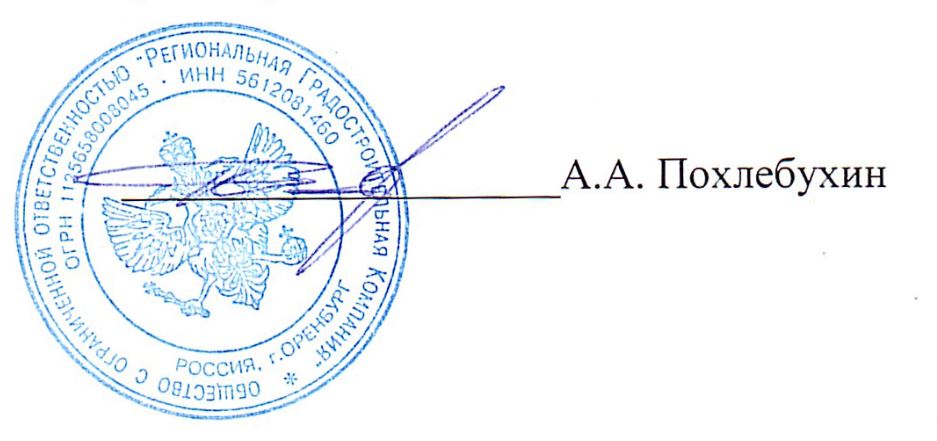 Главный инженер проекта				г. Оренбург, 2019 г.Содержание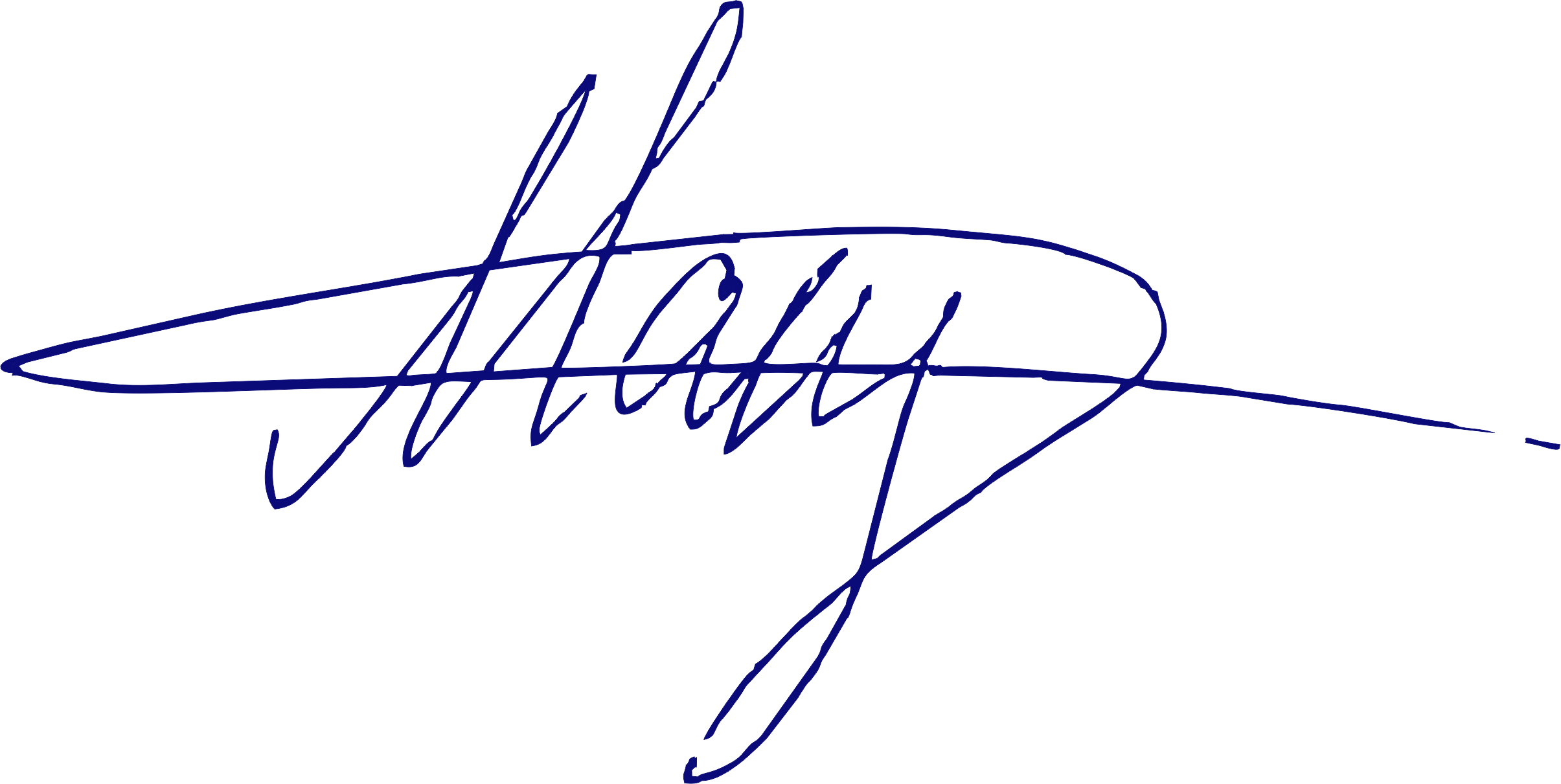 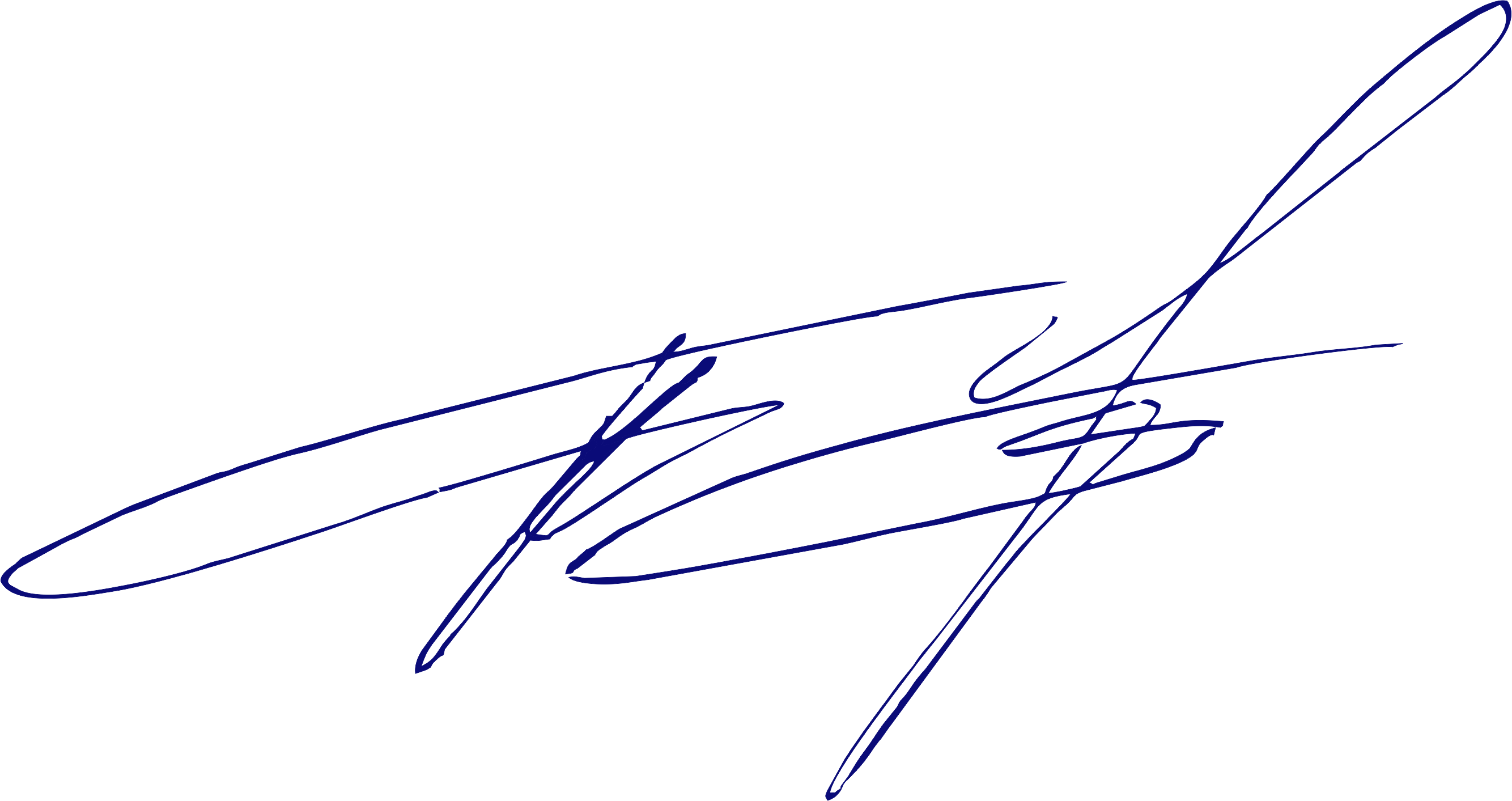 ВведениеПроект планировки и проект межевания территории «Обустройство скважин Мохового месторождения» в  Подольском сельсовете  Красногвардейского  района  Оренбургской  области, разработан в 2019 году ООО «Региональная Градостроительная Компания» на основании Постановления №27-П от 22.03.2019 «О подготовке документации по планировке территории  «Проект  планировки  и  межевания  территории  «Обустройство  скважин  Мохового  месторождения»  в  Подольском сельсовете  Красногвардейского  района  Оренбургской  области» Подготовка проекта планировки и проекта межевания территории осуществляется в целях:- устойчивого развития территории;- выделения элементов планировочной структуры;- установления границ земельных участков, на которых расположены объекты капитального строительства;- установления границ земельных участков, предназначенных для строительства новых объектов капитального строительства;- установления параметров планируемого развития элементов планировочной структуры.Проект планировки и проект межевания территории «Обустройство скважин Мохового месторождения» в Подольском сельсовете  Красногвардейского  района  Оренбургской  области, осуществлены на основании:- Схемы территориального планирования Оренбургской области, утвержденной Постановлением Правительства Оренбургской области от 07.07.2011г №579-п;- Схемы территориального планирования Красногвардейского района; - Градостроительных регламентов с учетом границ территорий объектов культурного наследия, включенных в единый государственный реестр объектов культурного наследия (памятников истории и культуры) народов Российской Федерации, а именно, действующего на территории Оренбургской области приказа Министерства Культуры и внешних связей Оренбургской области «Об утверждении списка выявленных объектов культурного наследия (объектов археологического наследия) Оренбургской области № 87 от 09.04.2013г.- Градостроительных регламентов с учетом границ территорий памятников природы, а именно, действующего на территории Оренбургской области Постановления Правительства Оренбургской области № 121-п от 25.02.2015г. «О памятниках природы областного значения Оренбургской области». Согласно данных генеральных планов МО Подольский сельсовет, а также в соответствии с приказом Министерства Культуры и внешних связей Оренбургской области «Об утверждении списка выявленных объектов культурного наследия (объектов археологического наследия) Оренбургской области № 87 от 09.04.2013г., в границах проектируемой территории нет выявленных памятников культурного наследия.В случае обнаружения в процессе земляных и строительных работ объектов, обладающих признаками объектов культурного наследия с точки зрения археологии (частично или полностью скрытые в земле следы существования человека, включая все движимые предметы, имеющие к ним отношение, основным или одним из основных источников информации о которых являются археологические раскопки или находки), в соответствии со статьей 37 Федерального закона от 25.06.2002г. № 73-ФЗ «Об объектах культурного наследия (памятники истории и культуры) народов Российской Федерации» необходимо незамедлительно приостановить их производство и проинформировать управление государственной охраны объектов культурного наследия министерства культуры и внешних связей Оренбургской области.Подготовка проекта планировки и проекта межевания территории, предусмотренного Градостроительным кодексом РФ, осуществляется в отношении застроенных или подлежащих застройке территорий.Данным проектом планировки и проектом межевания территории решаются вопросы:- проектирования красных линий;- границ земельных участков;- определения и организации зон с особыми условиями использования территории.Проект разработан в соответствии с требованиями:-  Градостроительного кодекса РФ;-  Земельного кодекса РФ;- Постановления Правительства РФ от 12.05.2017 № 564
«Об утверждении Положения о составе и содержании проектов планировки территории, предусматривающих размещение одного или нескольких линейных объектов»;- Областных и местных нормативов градостроительного проектирования;- Постановления Правительства РФ от 24 февраля 2009 г. N 160 "О порядке установления охранных зон объектов электросетевого хозяйства и особых условий использования земельных участков, расположенных в границах таких зон";- «Правил по эксплуатации нефтепромысловых трубопроводов» РД 39-132-94 от 30.12.1993г.;- СН 459-74 «Нормы отвода земель для нефтяных и газовых скважин»;- СанПиН 2.2.1/2.1.1. 1200 -03 «Санитарно-защитные зоны и санитарная классификация предприятий, сооружений и иных объектов».Проект планировки состоит из основной части, которая подлежит утверждению, и материалов по ее обоснованию.Подготовка данного проекта планировки территории осуществляется  для выделения границ зон планируемого размещения линейных объектов в пределах границ МО Подольский сельсовет Красногвардейского района Оренбургской области.Графические материалы разработаны на топографической основе М 1:1000, в Системе координат МСК-56 и Балтийской системе высот.Часть 1. Основная часть проекта планировки территории. Раздел 1. Проект планировки территории. Графическая часть.Состав чертежей графической части проекта планировки территорииРаздел 2. Положение о размещении линейных объектов.2.1. Наименование, основные характеристики и назначение планируемых для размещения линейных объектовПодготовка данного проекта планировки территории осуществляется  для выделения границ зон планируемого размещения линейных объектов в пределах границ МО Подольский сельсовет Красногвардейского района Оренбургской области:Линейные объекты:- нефтепроводы, общей протяженностью 16114.26 м;- ЛЭП-10кВ, общей протяженностью 10480.94 м.Площадки:- Скважина №3.- Скважина №4.- Скважина №5.- Скважина №6.- Скважина №7.- Скважина №8.- Скважина №9.- Скважина №14.- Скважина №19.- Скважина №21.- Скважина №24.- Скважина №36.- Скважина №37.- АГЗУ-1 в районе скв. №3;- нефтеколлектор для транспортировки продукции от АГЗУ-1 до ПСН на скважине №3. Ориентировочная длина трассы нефтеколлектора - 0,1 км.Ориентировочная длина трасс выкидных трубопроводов от скважин - 10,7 км, ЛЭП к скважинам – 9,2 км.Общая площадь земельных участков, в пределах границ проектирования на территории МО Подольский сельсовет, занятых линейными объектами составляет – 426 463.94 кв.м. (42,64 га). Границы зон планируемого размещения линейных объектов определены в соответствии с проектом полосы отвода.Проектируемый участок под строительство проектируемых объектов, располагается в кадастровых кварталах МО Подольский сельсовет: 56:14:0306001, 56:14:0306002.Диаметр и глубина заложения проектного трубопровода определяется при разработке проектной документации на линейный объект.2.2. Перечень субъектов Российской Федерации, перечень муниципальных районов, городских округов в составе субъектов Российской Федерации, перечень поселений, на территориях которых устанавливаются зоны планируемого размещения линейных объектов.Зона планируемого размещения линейных объектов устанавливается на территории МО Подольский сельсовет Красногвардейского района Оренбургской области.2.3. Перечень координат характерных точек границ зон планируемого размещения линейных объектов.Таблица 1. Перечень координат характерных точек границ зон планируемого размещения линейных объектов: «Обустройство скважин Мохового месторождения» в  Подольском сельсовете  Красногвардейского  района  Оренбургской  областиПлощадь: 426 463.937 кв.м. (42,64 га).2.4. Перечень координат характерных точек границ зон планируемого размещения линейных объектов, подлежащих переносу (переустройству) из зон планируемого размещения линейных объектов.Настоящим проектом не устанавливаются границы зон планируемого размещения линейных объектов, подлежащих переносу (переустройству) из зон планируемого размещения линейных объектов, в связи с отсутствием таких объектов.2.5. Предельные параметры разрешенного строительства объектов капитального строительства, входящих в состав линейных объектов в границах зон их планируемого размещения.В соответствии с Правилами землепользования и застройки МО Подольский сс, для линейных объектов предельные параметры не устанавливаются.2.6. Информация о необходимости осуществления мероприятий по защите сохраняемых объектов капитального строительства, существующих и строящихся на момент подготовки проекта планировки территории, а также объектов капитального строительства, планируемых к строительству в соответствии с ранее утвержденной документацией по планировке территории, от возможного негативного воздействия в связи с размещением линейных объектов.Проведение мероприятий по защите сохраняемых объектов капитального строительства не требуется. Размещение линейных объектов не оказывает негативного воздействия на существующие и строящиеся объекты капитального строительства, а также объекты капитального строительства, планируемые к строительству в соответствии с ранее утвержденной документацией по планировке территории.2.7. Информация о необходимости осуществления мероприятий по сохранению объектов культурного наследия от возможного негативного воздействия в связи с размещением линейных объектов.Осуществление мероприятий по сохранению объектов культурного наследия не требуется. Согласно данных генерального плана МО Подольский сельсовет, в соответствии с приказом Министерства Культуры и внешних связей Оренбургской области «Об утверждении списка выявленных объектов культурного наследия (объектов археологического наследия) Оренбургской области № 87 от 09.04.2013г., в границах проектируемой территории нет выявленных памятников культурного наследия.В случае обнаружения в процессе земляных и строительных работ объектов, обладающих признаками объектов культурного наследия с точки зрения археологии (частично или полностью скрытые в земле следы существования человека, включая все движимые предметы, имеющие к ним отношение, основным или одним из основных источников информации о которых являются археологические раскопки или находки), в соответствии со статьей 37 Федерального закона от 25.06.2002г. № 73-ФЗ «Об объектах культурного наследия (памятники истории и культуры) народов Российской Федерации» необходимо незамедлительно приостановить их производство и проинформировать управление государственной охраны объектов культурного наследия министерства культуры и внешних связей Оренбургской области.2.8. Информация о необходимости осуществления мероприятий по охране окружающей среды.Проектом выявлена необходимость осуществления следующих мероприятий по охране окружающей среды:- мероприятия по охране почв;- мероприятия по охране атмосферного воздуха;- мероприятия по снижению воздействия на растительный и животный мир при строительстве;- мероприятия по обращению с отходами;- мероприятия по рекультивации нарушаемых земель.При производстве строительно-монтажных работ необходимо соблюдать следующие требования по охране окружающей природной среды:-обязательное соблюдение границ территорий, отводимых для производства строительно-монтажных работ и размещения строительного хозяйства;- предотвращение захламления территории строительства строительными и бытовыми отходами;- оснащение рабочих мест и строительных площадок инвентарными контейнерами для бытовых и строительных отходов;- постоянный контроль обслуживающим персоналом качества и химического состава выхлопных газов используемой строительной техники и автотранспортных средств. Запрет на выезд строительной техники на линию с не отрегулированными двигателями;- слив горючесмазочных материалов и мойку машин осуществлять только на отведенных и соответствующе оборудованных площадках.Мероприятия по охране почв.  Общими мероприятиями по охране почв при всех работах являются выполнение строительных работ, складирование и перемещение материалов и конструкций зданий и сооружений производить в границах участков, отведенных под строительство.Стоянка техники, ее ремонт и заправка ГСМ производятся  в специально отведенных и оборудованных местах. Ликвидация разливов ГСМ выполняется снятием и удалением загрязненного грунта.Мероприятия по охране атмосферного воздуха.Воздействие на атмосферный воздух происходит при производстве следующих работ:- при работе транспортной, строительной техники;- при газовой резке металла;- при работе дизельных электростанций и сварочных агрегатов;- при нанесении лакокрасочных материалов на металлические конструкции.Мероприятия по охране атмосферного воздуха при строительстве направлены на предупреждение загрязнения воздушного бассейна выбросами работающих машин и механизмов на территории проведения строительных работ. Мероприятия по охране атмосферного воздуха от загрязнения выбросами вредных веществ строительными машинами и механизмами являются в основном организационными, контролирующими топливный цикл и направленными на сокращение расхода топлива и снижение объема выбросов загрязняющих веществ.К числу мероприятий, снижающих уровень негативного воздействия на окружающую среду выбросов вредных веществ в атмосферу, следует отнести следующее:приведение и поддержание технического состояния строительных машин и механизмов и автотранспортных средств, в соответствии с нормативными требованиями по выбросам вредных веществ;проведение технического осмотра и профилактических работ строительных машин, механизмов и автотранспорта, с контролем выхлопных газов ДВС для проверки токсичности не реже одного раза в год (плановый), а также после каждого ремонта и регулирования двигателей; недопущение к работе машин, не прошедших технический осмотр с контролем выхлопных газов ДВС; обеспечение оптимальных режимов работы, позволяющих снизить расход топлива на 10 -15 % и соответствующее уменьшение выбросов вредных веществ; осуществление экологического контроля по выполнению перечисленных пунктов.Наиболее значительными воздействиями на атмосферу являются выбросы вредных веществ от передвижной строительной техники.Мероприятия по снижению воздействия на растительный и животный мир при строительстве.Для снижения и предотвращения отрицательных воздействий на растительность и животный мир в период строительства должны выполняться следующие природоохранные требования:- производство строительно-монтажных работ должно быть строго ограничено площадями землеотвода;- перемещение строительной техники допускается только в пределах специально отведенных дорог;- закрывать скважины при перерывах в работе инвентарными щитами;- соблюдать правила противопожарной безопасности;- исключить вероятность загрязнения горюче-смазочными материалами территории; - предотвращение развития эрозионных процессов;- организация контроля группой специалистов за выполнением природоохранных мероприятий с момента начала строительства.Выполнение перечисленных мероприятий, а также проведение рекультивации временных участков, позволит избежать отрицательного воздействия на природу и обитателей охраняемых территорий в период строительства.Мероприятия по обращению с отходами.Мероприятия по обращению с отходами направлены на предупреждение загрязнения территории проведения строительных работ и прилегающих участков отходами производства и потребления.В ходе строительных работ предусматривается свести до минимума получение и накопление отходов за счет применения организационно-технических мероприятий и новых технологий.Обтирочные материалы накапливается в металлических ящиках. Перед вывозом отхода на утилизацию обтирочные материалы помещается в полиэтиленовые мешки. Все образовавшиеся при производстве работ строительные отходы (железобетонные изделия, цемент, строительные растворы, огарки электродов, обрезки труб, профиля и т.д.) хранить в контейнерах на площадке с твердым покрытием; вывозить специализированной подрядной организацией, имеющей соответствующую лицензию на полигон.В процессе строительства, ремонта или реконструкции объекта ответственность за отходы, образованные, в результате деятельности несет организация, выполняющая строительные работы.При производстве работ проектом предусматривается осуществление контроля за сбором, временным хранением и утилизацией отходов.Рабочий персонал обучается и периодически инструктируется по вопросам сортировки отходов. Места вывоза мусора и порядок его захоронения согласовывается генподрядчиком с местными органами санитарного надзора.Мероприятия по рекультивации нарушаемых земель.После окончания строительных работ необходимо:-удалить из пределов строительной площадки все временные сооружения и устройства;- выполнить засыпку и послойную трамбовку при выравнивании ям, рытвин, возникших в результате проведения строительных работ;- произвести выборочное удаление грунта в местах непредвиденного засорения нефтепродуктами, с заменой незагрязненным грунтом;- вывезти отходы металлолома на площадку хранения металлолома заказчика, с последующей его утилизацией;- выполнить полную рекультивацию земли и сдать землепользователю.Все перечисленное должно быть учтено при составлении строительными организациями проектов производства работ (ППР). 2.9. Информация о необходимости осуществления мероприятий по защите территории от чрезвычайных ситуаций природного и техногенного характера, в том числе по обеспечению пожарной безопасности и гражданской обороне.Наиболее опасными проявлениями природных процессов на проектируемой территории являются:- бури (15-31 м/с);- снегопады, превышающие 20 мм за 24 часа;- пожары природные;- град, диаметром частиц более 5 мм;- гололед, с диаметром отложений более 200 мм;- сильные ветры, со скоростью более 32 м/с (ураганы, тайфуны).К возможным чрезвычайным ситуациям техногенного характера на проектируемой территории относятся: - разлив нефти на устье скважины;- разрушение трубопровода;- обрушение и повреждение зданий, сооружений, установок;- обрыв провода на ВЛ.Проектом выявлена необходимость осуществления следующих мероприятий по защите территории от чрезвычайных ситуаций природного и техногенного характера, в том числе по обеспечению пожарной безопасности:- обвалование производственных площадок;- правильный выбор материала для трубопроводов, оборудования и арматуры;- качественный монтаж, исключающий неплотности в арматуре;- применение систем автоматизации, обеспечивающих аварийное отключение оборудования и установок;- размещение плакатов в охранных зонах трубопроводов и ВЛ с запретительными надписями.Часть 2. Основная часть проекта межевания территории.Раздел 1. Текстовая часть проекта межевания территории.Перечень и сведения о площади образуемых земельных участков и сервитутов, в том числе возможные способы их образования.Проектом планировки и проектом межевания территории, предлагается сформировать земельные участки под строительство и эксплуатацию проектируемых линейных объектов (нефтепроводов и ЛЭП-10кВ).Территория, подлежащая межеванию, расположена в пределах кадастровых кварталов - 56:14:0306001, 56:14:0306002 Подольского сельсовета Красногвардейского района Оренбургской области.Общая площадь земель в границах зон планируемого размещения линейных объектов – 23,7576 га. Согласно произведенных расчетов полоса отвода для размещения объекта капитального строительства отводится из земель:Таблица 3. Перечень и сведения о площади образуемых земельных участков и сервитутов в том числе возможные способы их образования.Перечень и сведения о площади образуемых земельных участков, которые будут отнесены к территориям общего пользования или имуществу общего пользования, в том числе в отношении которых предполагаются резервирование и (или) изъятие для государственных или муниципальных нужд.Проектом не образуются земельные участки, которые будут отнесены к территориям общего пользования или имуществу общего пользования.Проектом не образуются земельные участки, в отношении которых предполагаются резервирование и (или) изъятие для государственных или муниципальных нужд.Вид разрешенного использования образуемых земельных участков в соответствии с проектом планировки территории.Предлагается назначить вид разрешенного использования для образуемых земельных участков под эксплуатацию скважин №3, №4, №5, №6, №7, №8, №9, №14, №19, №21, №24, №36, №37 – «недропользование», код 6.1. приложения к Приказу Министерства экономического развития РФ от 1 сентября 2014 г. N 540 с изменениями и дополнениями от 30 сентября 2015г. «Об утверждении классификатора видов разрешенного использования земельных участков».Целевое назначение лесов, вид(виды) разрешенного использования земельного участка, сведения о нахождении лесного участка в границах особо защитных участков лесов.Земельные участки под эксплуатацию скважин №3, №4, №5, №6, №7, №8, №9, №14, №19, №21, №24, №36, №37 не пересекают границы лесных участков.Сведения о границах территории, в отношении которой утвержден проект межевания, содержащие перечень координат характерных точек этих границ. Границы территории, в отношении которой утвержден проект межевания устанавливаются по границам охранных зон проектируемых нефтепроводов и ЛЭП-10 кВ, а так же по границам санитарно-защитных зон от нефтяных скважин №3, №4, №5, №6, №7, №8, №9, №14, №19, №21, №24, №36, №37, радиусом в 300 м., согласно заключения на «Проект нормативов предельно допустимых выбросов (ПВД) загрязняющих веществ в атмосферный воздух для Мохового и Мохового месторождения ООО «Геопрогресс», утвержденного санитарно-эпидемиологическим заключением № 56.01.08.000.Т.001366.11.18 от 19.11.2018г.Таблица 4. Перечень координат характерных точек границ территории, в отношении которой утвержден проект межеванияПлощадь: 3 725 791.76 кв.м. Приложение Таблица 5. Перечень координат характерных точек границ образуемых земельных участков.Перечень координат образуемых земельных участков на период строительства линейных объектов: нефтепровод, ЛЭП-10 кВПеречень координат образуемых земельных участков на период эксплуатации площадок под: нефтяные скважины №№ 3,4,5,6,7,8,9,14,19,21,24,36,37, земельных участков под столбы ВЛ, опознавательные знаки и КИП.Перечень координат поворотных точек границ зон действия публичных сервитутов.Раздел 2. Чертежи межевания территории.Состав чертежей графической части проекта межевания территории№Название чертежаМасштаб1Чертеж красных линийМ 1:10002Чертеж границ зон планируемого размещения линейных объектовМ 1:1000NXY12209568.895547818.504322209559.895547818.510532209559.895547793.6342209547.996547793.6352209550.13547773.584962209574.431547619.504372209568.895547818.504382209090.612548640.957292209054.039548663.3207102208580.274548229.5937112208587.057548231.4874122208588.67548225.7084132208580.002548223.2881142208585.79548202.5584152208587.764548203.1098162208589.521548196.82172209090.612548640.9572182210127.137548017.9898192210096.149548026.0927202210070.494548041.7798212210089.654547990.6534222210087.156547989.7172232210110.598547983.5672242210113.215547993.5408252210123.976547990.7176262210127.137548017.9898272210483.29547668.8555282210482.276547654.9552292210507.322547653.1291302210506.34547639.6648312210534.082547640.789322210586.515547642.1179332210618.539547645.5291342210620.042547652.1434352210483.29547668.8555362210238.235547555.9772372210237.922547562.0664382210103.796547579.3936392210090.257547450.0903402209591.776547509.5223412209594.354547493.1798422209722.986547481.6739432210080.552547449.6907442210311.73547420.1775452210312.255547420.0911462210558.146547379.6577472210562.138547397.2318482210244.595547432.2015492210238.235547555.9772502211519.661547454.2235512211519.856547457.8865522211516.308547458.3315532211511.017547416.1451542211111.416547465.3568552211027.684547349.3554562211046.866547349.3642572211046.866547347.6516582211120.773547463.6616592211515.401547412.5585602211519.661547454.2235612211498.039547505.4896622211471.88547512.0992632211469.675547503.3734642211463.858547504.8432652211466.062547513.569662211439.885547520.1831672211445.47547542.2878682211430.893547545.971692211423.075547479.1713702211493.492547469.2439712211498.039547505.4896722211931.974547838.066732211933.184547846.9909742211116.15548015.3705752211141.925547993.5275762211142.185547990.6772772211169.916547980.5019782211534.183547560.6459792211524.244547481.3898802211877.613547437.1254812211931.974547838.066822210973.943547984.2497832210967.921547985.009842210951.063547987.1346852210945.238547960.5979862210935.446547963.7751872210811.811547994.5662882210752.239547821.9859892210743.425547824.0265902210697.33547629.8854912210682.867547628.3449922210681.709547572.9405932211415.148547480.2381942211423.214547549.1585952211426.009547548.8314962211428.58547559.0092972211448.428547553.9944982211448.513547554.329992211414.38547602.66211002211135.123547951.63111012211120.609547963.16271022211120.248547967.1281032211023.022548000.52741042211020.784547983.43521052211008.484547955.2811062211019.159547951.74071072211011.328547928.12961082211015.599547926.7131092211014.592547923.67571102211010.321547925.09231112211000.271547894.79121122210943.321547913.67931132210962.209547970.62881142210974.456547966.56691152210973.943547984.24971162210999.064548002.38931172210985.138548003.77961182210981.852547987.45011192210982.536547963.88731202210985.609547962.86781212210997.433547989.93211222210999.064548002.38931232210977.14548004.57811242210820.659548020.20091252210814.427548002.14661262210937.881547971.39331272210939.318547970.92841282210940.61547976.81651292210944.817547995.98371302210974.653547992.22181312210977.14548004.57811322210946.521548497.49681332210971.818548227.7491342210975.032548227.34111352210946.521548497.49681362210798.964548241.90411372210781.1548244.3881382210592.915548249.76021392210795.93548230.39251402210798.964548241.90411412210814.739548239.62231422210806.938548240.78791432210803.995548229.62311442210976.529548213.16331452210975.895548219.16891462210814.739548239.62231472210980.354548176.83981482210979.093548188.81291492210797.796548206.10871502210769.642548099.30821512210768.886548096.26231522210970.333548061.96661532210980.354548176.83981542211446.049548159.49821552211000.354548216.06461562211000.905548210.83781572211015.51548209.16121582210999.627548061.58271592211446.049548159.49821602208946.19548719.79811612208972.631548725.26211622208970.81548734.07591632208976.685548735.29021642208978.507548726.47641652209004.948548731.94041662209009.539548709.72581672209048.15548710.0811682210109.627548061.55251692210133.315548055.61691702210677.092547919.36051712210726.526548103.47381722210760.977548097.60871732210761.837548101.0641742210789.731548206.87811752210537.67548230.92491762210537.67548218.711772210477.67548218.711782210477.67548278.711792210504.67548278.711802210504.67548287.711812210510.67548287.711822210510.67548278.711832210537.67548278.711842210537.67548256.48681852210552.907548256.48681862210552.925548261.6111872210593.403548257.74941882210782.06548252.33071892210801.018548249.69471902210994.196548982.51061912210906.567548983.35841922210926.525549045.86451932210934.144549043.43191942210917.483548991.25231952211004.548548990.411962210808.981548248.53691972210963.625548228.78891982210962.511548238.76011992210938.339548499.09022002210941.445548499.36482012210939.839548512.53712022210930.921548511.44982032210927.654548538.25132042210918.72548537.16212052210917.994548543.11792062210926.927548544.20722072210923.66548571.00872082210983.219548578.27022092210990.48548518.71132102210968.761548516.06332112210999.494548224.23652122211469.335548164.60562132211497.841548170.85792142211504.178548179.40662152211478.594548198.37562162211494.673548220.06572172211487.443548225.42542182211491.016548230.24552192211498.246548224.88572202211514.326548246.57582212211562.526548210.84442222211526.794548162.64422232211526.015548163.22222242211516.231548150.0242252211515.912548150.26032262211075.981548053.76842272211102.197548051.2322282211102.893548042.60632292211941.095547869.86452302211933.541547892.83912312211990.539547911.57922322212009.279547854.58092332211983.63547846.14782342211986.441547837.59812352211980.741547835.72412362211977.93547844.27382372211952.281547835.84082382211949.258547845.03632392211940.606547842.19192402211885.551547436.13112412212305.656547383.50712422212306.416547398.50942432212338.049547396.90692442212338.904547413.76782452211892.913547445.78222462211893.99547453.72512472212340.481547421.67472482212340.266547418.6712492212344.464547418.45842502212343.358547396.6382512212366.339547395.47382522212363.304547335.55062532212303.381547338.58622542212304.439547359.47242552211882.33547412.41962562211881.256547404.49172572211813.106547413.042582211527.555547453.11912592211522.529547403.57022602211124.786547455.07662612211049.372547336.70162622211046.866547338.3292632211046.866547336.27482642211014.516547336.25992652211014.516547321.03052662210954.516547321.03052672210954.516547381.03052682210981.516547381.03052692210981.516547390.03052702210987.516547390.03052712210987.516547381.03052722211014.516547381.03052732211014.516547371.8992742211100.143547490.91242752211490.186547442.88912762211492.497547461.30992772211422.152547471.2912782210673.561547565.90862792210674.849547627.49072802210638.162547623.58282812210576.542547352.31292822210308.311547396.41992832210077.966547425.82672842209718.703547457.54282852209573.562547470.96872862209526.329547770.45642872209523.86547793.632882209499.895547793.632892209499.895547853.632902209559.895547853.632912209559.895547827.692922209573.526547827.692932209573.526547821.47872942209576.814547821.47322952209584.146547557.90572962209590.483547517.72382972210083.147547458.98532982210096.696547588.37672992210245.567547569.14453002210252.234547439.40863012210563.921547405.08363022210610.467547609.99153032210612.944547620.89673042210586.91547618.12363052210504.572547615.41463062210502.959547593.28793072210443.118547597.65093082210447.481547657.49213092210473.514547655.5943102210474.933547675.0513112210477.467547674.86633122210477.887547677.57523132210621.823547659.98523142210666.903547858.44083152210150.683548012.68673162210147.424547984.56623172210171.251547978.31533182210156.025547920.27923192210097.989547935.50473202210105.87547965.54463212210080.348547972.24013222210084.691547988.79343232210082.17547987.84863242210061.314548043.50073252210060.297548048.01443262210053.165548052.37643272209097.724548636.6083282208592.724548189.00623292208591.582548190.29483302208585.838548188.6913312208583.716548196.29253322208559.199548189.44733332208560.409548185.1133342208557.327548184.25253352208556.117548188.58673362208529.473548181.14753372208513.338548238.93733382208571.127548255.07253392208571.425548254.00713402209037.046548680.27873412209016.501548676.03323422209017.09548673.18193432208958.332548661.03963442208946.19548719.7981- в постоянное пользование в Подольском сельсовете Красногвардейского района -           51700.22 кв.м. (5,17 га)- в постоянное пользование в Подольском сельсовете Красногвардейского района -           51700.22 кв.м. (5,17 га)- в постоянное пользование в Подольском сельсовете Красногвардейского района -           51700.22 кв.м. (5,17 га)не разграниченная гос. собственность0,00  га- во временное пользование в Подольском сельсовете Красногвардейского района -            375096.03 кв.м. (37,50 га)- во временное пользование в Подольском сельсовете Красногвардейского района -            375096.03 кв.м. (37,50 га)- во временное пользование в Подольском сельсовете Красногвардейского района -            375096.03 кв.м. (37,50 га)не разграниченная гос. собственность1,8114 гаУсловные номера образуемых земельных участковКадастровый номер исходного земельного участка/кадастрового кварталаПравообладатель земельного участкаПлощадь образуемого земельного участка, кв.м. Способ образования земельного участкаКатегория земельКатегория земель образуемого земельного участкаВид разрешенного использованияПримечаниеОбразуемые земельные участки под строительство проектируемых линейных объектовОбразуемые земельные участки под строительство проектируемых линейных объектовОбразуемые земельные участки под строительство проектируемых линейных объектовОбразуемые земельные участки под строительство проектируемых линейных объектовОбразуемые земельные участки под строительство проектируемых линейных объектовОбразуемые земельные участки под строительство проектируемых линейных объектовОбразуемые земельные участки под строительство проектируемых линейных объектовОбразуемые земельные участки под строительство проектируемых линейных объектовОбразуемые земельные участки под строительство проектируемых линейных объектовЗУ1 (14 контуров)56:14:0000000:360Серенкова Маргарита Васильевна84353.03 кв.м.Раздел земельного участка, находящегося в частной собственности Земли сельскохозяйственного назначенияЗемли сельскохозяйственного назначенияДля сельскохозяйственного производстваЗемельный участок образован на период строительства коммуникаций –от скв. 6 до АГЗУ, от скв. 5 до АГЗУ, от скв. 21 до АГЗУ, от скв. 9 до АГЗУ, от скв. 14 до АГЗУ, от скв. 19 до АГЗУ и под трассу ВЛ до скв. №3,21,8,19,5.ЗУ2        (5 контуров)56:14:0306001Собственность Подольского сельсовета Красногвардейского района Оренбургской области394.16 кв.м.Образование земельного участка из земель, находящихся в государственной собственности (свободные земли квартала 56:14:0306001)---Земельный участок образован на период строительства коммуникаций – нефтепровода от скв.37 до АГЗУ и под трассу ВЛ до скв. №37.ЗУ3(2 контура)56:14:0306001:15Прасолов Александр Николаевич11238.61 кв.м.Раздел земельного участка, находящегося в частной собственностиЗемли сельскохозяйственного назначенияЗемли сельскохозяйственного назначенияДля использования в качестве сельскохозяйственных угодийЗемельный участок образован на период строительства коммуникаций – нефтепровода от скв.37 до АГЗУ и под трассу ВЛ до скв. №37.ЗУ456:14:0306001:14Прасолов Анатолий Николаевич8758.84 кв.м.Раздел земельного участка, находящегося в частной собственностиЗемли сельскохозяйственного назначенияЗемли сельскохозяйственного назначенияДля сельскохозяйственного использованияЗемельный участок образован на период строительства коммуникаций – нефтепровода от скв.37 до АГЗУ и под трассу ВЛ до скв. №37.ЗУ5(3 контура)56:14:0306001:2-15776.54 кв.м.----Земельный участок образован на период строительства коммуникаций – нефтепровода от скв.37 до АГЗУ, от скв.8 до АГЗУ, от скв.21 до АГЗУ и под трассу ВЛ до скв. №37,8,21.ЗУ6(5 контуров)56:14:0306002:1232737.419 кв.м.-Земли сельскохозяйственного назначенияЗемельный участок образован на период строительства коммуникаций – нефтепровода от скв.37 до АГЗУ, от скв.9 до АГЗУ, от скв.19 до АГЗУ, и под трассу ВЛ до скв. №37,9,19.ЗУ7 (3 контура)56:14:0306002:16Сорокин Константин Юрьевич19690.3462 кв.м.Раздел земельного участка, находящегося в частной собственностиЗемли сельскохозяйственного назначенияЗемли сельскохозяйственного назначенияДля сельскохозяйственного производстваЗемельный участок образован на период строительства коммуникаций – нефтепровода от скв.9 до АГЗУ и под трассу ВЛ до скв. №9.ЗУ8(4 контура)56:14:0306002:13Сорокин Константин Юрьевич3576.6398 кв.м.Раздел земельного участка, находящегося в частной собственностиЗемли сельскохозяйственного назначенияЗемли сельскохозяйственного назначенияДля сельскохозяйственного производстваЗемельный участок образован на период строительства коммуникаций – нефтепровода от скв.21 до АГЗУ, от скв.37 до АГЗУ, от скв.28 до АГЗУ, от скв.5 до АГЗУ.ЗУ9(2 контура)56:14:0306002:15Сорокин Константин Юрьевич2187.3633 кв.м.Раздел земельного участка, находящегося в частной собственностиЗемли сельскохозяйственного назначенияЗемли сельскохозяйственного назначенияДля сельскохозяйственного производстваЗемельный участок образован на период строительства коммуникаций – нефтепровода от скв.3 до АГЗУ и под трассу кабельной эстакады до скв.3.ЗУ10(5 контуров)56:14:0306002:18Щеголев Владимир Владимирович42623.9585 кв.м.Раздел земельного участка, находящегося в частной собственностиЗемли сельскохозяйственного назначенияЗемли сельскохозяйственного назначенияДля сельскохозяйственного производстваЗемельный участок образован на период строительства коммуникаций – нефтепровода от скв.6 до АГЗУ, от скв.4 до АГЗУ, от скв.7 до АГЗУ, от скв.5 до АГЗУ, и под трассу ВЛ до скв. №6,7,4,5.ЗУ11(7 контуров)56:14:0306002:28-56328.6788 кв.м.-Земли сельскохозяйственного назначенияЗемли сельскохозяйственного назначенияДля сельскохозяйственного производстваЗемельный участок образован на период строительства коммуникаций – нефтепровода от скв.6 до АГЗУ, от скв.4 до АГЗУ, от скв.7 до АГЗУ, от скв.5 до АГЗУ, от скв.24 до АГЗУ, от скв.14 до АГЗУ, от скв.19 до АГЗУ, от скв.9 до АГЗУ и под трассу ВЛ до скв. №6,7,4,5,9,19,14,24.ЗУ12 56:14:0306002:14Сорокин Константин Юрьевич11285.4068 кв.м.Раздел земельного участка, находящегося в частной собственностиЗемли сельскохозяйственного назначенияЗемли сельскохозяйственного назначенияДля сельскохозяйственного производстваЗемельный участок образован на период строительства коммуникаций – нефтепровода от скв.6 до АГЗУ, от скв.4 до АГЗУ, от скв.7 до АГЗУ, от скв.5 до АГЗУ, и под трассу ВЛ до скв. №6,7,4,5ЗУ13(6 контуров)56:14:0306002Собственность Подольского сельсовета Красногвардейского района Оренбургской области17871.1177 кв.м.Образование земельного участка из земель, находящихся в государственной собственности (свободные земли квартала 56:14:0306002)-Земли сельскохозяйственного назначения-Земельный участок образован на период строительства коммуникаций – нефтепровода от скв.21 до АГЗУ, от скв.6, и под трассу ВЛ до скв. №6,21,14,19ЗУ14 (4 контура)56:14:0306002:5-3791.47 кв.м.-Не установленаЗемли сельскохозяйственного назначения-Земельный участок образован на период строительства коммуникаций – нефтепровода от скв.9 до АГЗУ и под трассу ВЛ до скв. №9.ЗУ15(2 контура)56:14:0000000:2048Ануфриев Алексей Анатольевич6980.3433 кв.м.-Земли сельскохозяйственного назначенияЗемли сельскохозяйственного назначенияДля сельскохозяйственного производстваЗемельный участок образован на период строительства коммуникаций – нефтепровода от скв.54 до АГЗУ-1 и под трассу ВЛ до скв. №54.ЗУ1656:14:0306002:12Белемаев Александр Александрович250.8429кв.м.-Земли сельскохозяйственного назначенияЗемли сельскохозяйственного назначенияДля сельскохозяйственного производстваЗемельный участок образован на период строительства коммуникаций –трасса ВЛ до скв. №19.ЗУ1756:14:0302001:83-320.9711кв.м.-Земли сельскохозяйственного назначенияЗемли сельскохозяйственного назначенияДля ведения гражданами животноводстваЗемельный участок образован на период строительства коммуникаций –трасса ВЛ до скв. №3.ЗУ18(5 контуров)56:14:0000000:2134Сорокин Константин Юрьевич54760.57 кв.м.-Земли сельскохозяйственного назначенияЗемли сельскохозяйственного назначенияДля сельскохозяйственного производстваЗемельный участок образован на период строительства коммуникаций – нефтепровода от скв.37 до АГЗУ, от скв.8 до АГЗУ, от скв.9 до АГЗУ ,от скв.21 до АГЗУ и под трассу ВЛ до скв. №37,8,21,9.Образуемые земельные участки под эксплуатацию проектируемых линейных и площадок под существующие скважины, ТП, которые технологически связаны  с проектируемым линейным объектомОбразуемые земельные участки под эксплуатацию проектируемых линейных и площадок под существующие скважины, ТП, которые технологически связаны  с проектируемым линейным объектомОбразуемые земельные участки под эксплуатацию проектируемых линейных и площадок под существующие скважины, ТП, которые технологически связаны  с проектируемым линейным объектомОбразуемые земельные участки под эксплуатацию проектируемых линейных и площадок под существующие скважины, ТП, которые технологически связаны  с проектируемым линейным объектомОбразуемые земельные участки под эксплуатацию проектируемых линейных и площадок под существующие скважины, ТП, которые технологически связаны  с проектируемым линейным объектомОбразуемые земельные участки под эксплуатацию проектируемых линейных и площадок под существующие скважины, ТП, которые технологически связаны  с проектируемым линейным объектомОбразуемые земельные участки под эксплуатацию проектируемых линейных и площадок под существующие скважины, ТП, которые технологически связаны  с проектируемым линейным объектомОбразуемые земельные участки под эксплуатацию проектируемых линейных и площадок под существующие скважины, ТП, которые технологически связаны  с проектируемым линейным объектомОбразуемые земельные участки под эксплуатацию проектируемых линейных и площадок под существующие скважины, ТП, которые технологически связаны  с проектируемым линейным объектомЗУ1956:14:0000000:360Серенкова Маргарита Васильевна3724.87 кв.м.Раздел земельного участка, находящегося в частной собственностиЗемли сельскохозяйственного назначенияЗемли производственного назначенияЗемли промышленности, энергетики, транспорта, связи, радиовещания, телевидения, информатики, земли для обеспечения космической деятельности, земли обороны, безопасности и земли иного специального назначенияЗемельный участок образован на период эксплуатации  скв. №36ЗУ2056:14:0000000:360Серенкова Маргарита Васильевна3779.19 кв.м.Раздел земельного участка, находящегося в частной собственности Земли сельскохозяйственного назначенияЗемли производственного назначенияЗемли промышленности, энергетики, транспорта, связи, радиовещания, телевидения, информатики, земли для обеспечения космической деятельности, земли обороны, безопасности и земли иного специального назначенияЗемельный участок образован на период эксплуатации  скв. №21ЗУ2156:14:0000000:2058Ануфриев Алексей Анатольевич4145.62 кв.м.- Земли сельскохозяйственного назначенияЗемли производственного назначенияЗемли промышленности, энергетики, транспорта, связи, радиовещания, телевидения, информатики, земли для обеспечения космической деятельности, земли обороны, безопасности и земли иного специального назначенияЗемельный участок образован на период эксплуатации  скв. №8ЗУ2256:14:0306001:16Сорокин Константин Юрьевич3825.39 кв.м.- Земли сельскохозяйственного назначенияЗемли производственного назначенияЗемли промышленности, энергетики, транспорта, связи, радиовещания, телевидения, информатики, земли для обеспечения космической деятельности, земли обороны, безопасности и земли иного специального назначенияЗемельный участок образован на период эксплуатации  скв. №5ЗУ23(2 контура)56:14:0306002:1856:14:0306002:16Сорокин Константин Юрьевич3948.02 кв.м.Раздел земельного участка, находящегося в частной собственности Земли сельскохозяйственного назначенияЗемли производственного назначенияЗемли промышленности, энергетики, транспорта, связи, радиовещания, телевидения, информатики, земли для обеспечения космической деятельности, земли обороны, безопасности и земли иного специального назначенияЗемельный участок образован на период эксплуатации  скв. №4ЗУ2456:14:0306002:28-4100.63 кв.м.- Земли сельскохозяйственного назначенияЗемли производственного назначенияЗемли промышленности, энергетики, транспорта, связи, радиовещания, телевидения, информатики, земли для обеспечения космической деятельности, земли обороны, безопасности и земли иного специального назначенияЗемельный участок образован на период эксплуатации  скв. №7ЗУ25(3 контура)56:14:0306002:1556:14:0306002:13Сорокин Константин Юрьевич3668.4 кв.м.Раздел земельного участка, находящегося в частной собственности Земли сельскохозяйственного назначенияЗемли производственного назначенияЗемли промышленности, энергетики, транспорта, связи, радиовещания, телевидения, информатики, земли для обеспечения космической деятельности, земли обороны, безопасности и земли иного специального назначенияЗемельный участок образован на период эксплуатации  скв. №3ЗУ2656:14:0306002:28-3901.181кв.м.-Земли сельскохозяйственного назначенияЗемли производственного назначенияЗемли промышленности, энергетики, транспорта, связи, радиовещания, телевидения, информатики, земли для обеспечения космической деятельности, земли обороны, безопасности и земли иного специального назначенияЗемельный участок образован на период эксплуатации  скв. №14ЗУ2756:14:0000000:2058Ануфриев Алексей Анатольевич4077.443кв.м.-Земли сельскохозяйственного назначенияЗемли производственного назначенияЗемли промышленности, энергетики, транспорта, связи, радиовещания, телевидения, информатики, земли для обеспечения космической деятельности, земли обороны, безопасности и земли иного специального назначенияЗемельный участок образован на период эксплуатации  скв. №9ЗУ2856:14:0000000:2048Ануфриев Алексей Анатольевич4019.46 кв.м.- Земли сельскохозяйственного назначенияЗемли производственного назначенияЗемли промышленности, энергетики, транспорта, связи, радиовещания, телевидения, информатики, земли для обеспечения космической деятельности, земли обороны, безопасности и земли иного специального назначенияЗемельный участок образован на период эксплуатации  скв. №24ЗУ29(2 контура)56:14:0306002:1256:14:0000000:2058Ануфриев Алексей Анатольевич3770.13 кв.м.- Земли сельскохозяйственного назначенияЗемли производственного назначенияЗемли промышленности, энергетики, транспорта, связи, радиовещания, телевидения, информатики, земли для обеспечения космической деятельности, земли обороны, безопасности и земли иного специального назначенияЗемельный участок образован на период эксплуатации  скв. №19ЗУ30(3 контура)56:14:0306001:1656:14:0306001:256:14:0000000:2058Сорокин Константин ЮрьевичАнуфриев Алексей Анатольевич4080.78 кв.м.- Земли сельскохозяйственного назначенияЗемли производственного назначенияЗемли промышленности, энергетики, транспорта, связи, радиовещания, телевидения, информатики, земли для обеспечения космической деятельности, земли обороны, безопасности и земли иного специального назначенияЗемельный участок образован на период эксплуатации  скв. №6ЗУ3156:14:0306001:154267.31 кв.м.- Земли сельскохозяйственного назначенияЗемли производственного назначенияЗемли промышленности, энергетики, транспорта, связи, радиовещания, телевидения, информатики, земли для обеспечения космической деятельности, земли обороны, безопасности и земли иного специального назначенияЗемельный участок образован на период эксплуатации  скв. №37ЗУ32(48 контуров)56:14:0306001:1556:14:0306001:1456:14:0000000:213456:14:0000000:205856:14:0306001:1648 кв.м.- Земли сельскохозяйственного назначенияЗемли производственного назначенияЗемли промышленности, энергетики, транспорта, связи, радиовещания, телевидения, информатики, земли для обеспечения космической деятельности, земли обороны, безопасности и земли иного специального назначенияЗемельный участок под опоры ЛЭП-10 кВЗУ33(46 контуров)56:14:0000000:36056:14:0306001:256:14:0000000:213456:14:0306001:1646 кв.м.- Земли сельскохозяйственного назначенияЗемли производственного назначенияЗемли промышленности, энергетики, транспорта, связи, радиовещания, телевидения, информатики, земли для обеспечения космической деятельности, земли обороны, безопасности и земли иного специального назначенияЗемельный участок под опоры ЛЭП-10 кВЗУ34(6 контуров)56:14:0306001:1656:14:0306002:186 кв.м.- Земли сельскохозяйственного назначенияЗемли производственного назначенияЗемли промышленности, энергетики, транспорта, связи, радиовещания, телевидения, информатики, земли для обеспечения космической деятельности, земли обороны, безопасности и земли иного специального назначенияЗемельный участок под опоры ЛЭП-10 кВЗУ35(34 контура)56:14:0306002:1456:14:0306002:1856:14:030600256:14:0306002:2834 кв.м.- -Земли производственного назначенияЗемли промышленности, энергетики, транспорта, связи, радиовещания, телевидения, информатики, земли для обеспечения космической деятельности, земли обороны, безопасности и земли иного специального назначенияЗемельный участок под опоры ЛЭП-10 кВЗУ36(24 контура)56:14:0000000:204856:14:0000000:36056:14:030600224 кв.м.--Земли производственного назначенияЗемли промышленности, энергетики, транспорта, связи, радиовещания, телевидения, информатики, земли для обеспечения космической деятельности, земли обороны, безопасности и земли иного специального назначенияЗемельный участок под опоры ЛЭП-10 кВЗУ37(30 контуров)56:14:0302001:8356:14:0306001:1656:14:0306002:1430 кв.м.-Земли сельскохозяйственного назначенияЗемли производственного назначенияЗемли промышленности, энергетики, транспорта, связи, радиовещания, телевидения, информатики, земли для обеспечения космической деятельности, земли обороны, безопасности и земли иного специального назначенияЗемельный участок под опоры ЛЭП-10 кВЗУ38(11 контуров)56:14:0306002:1256:14:0000000:205856:14:0000000:36011 кв.м.-Земли сельскохозяйственного назначенияЗемли производственного назначенияЗемли промышленности, энергетики, транспорта, связи, радиовещания, телевидения, информатики, земли для обеспечения космической деятельности, земли обороны, безопасности и земли иного специального назначенияЗемельный участок под опоры ЛЭП-10 кВЗУ39(17 контуров)56:14:0306002:2856:14:0306002:1856:14:0306002:1617 кв.м.-Земли сельскохозяйственного назначенияЗемли производственного назначенияЗемли промышленности, энергетики, транспорта, связи, радиовещания, телевидения, информатики, земли для обеспечения космической деятельности, земли обороны, безопасности и земли иного специального назначенияЗемельный участок под опоры ЛЭП-10 кВЗУ40(17 контуров)56:14:0306001:1617 кв.м.Раздел земельного участка, находящегося в частной собственностиЗемли сельскохозяйственного назначенияЗемли производственного назначенияЗемли промышленности, энергетики, транспорта, связи, радиовещания, телевидения, информатики, земли для обеспечения космической деятельности, земли обороны, безопасности и земли иного специального назначенияЗемельный участок под опоры ЛЭП-10 кВЗУ41(7 контуров)56:14:0306002:1856:14:0306002:287 кв.м.-Земли сельскохозяйственного назначенияЗемли производственного назначенияЗемли промышленности, энергетики, транспорта, связи, радиовещания, телевидения, информатики, земли для обеспечения космической деятельности, земли обороны, безопасности и земли иного специального назначенияЗемельный участок под опоры ЛЭП-10 кВЗУ42(16 контуров)56:14:0000000:205856:14:0306002:556:14:0000000:213456:14:030600216 кв.м.--Земли производственного назначенияЗемли промышленности, энергетики, транспорта, связи, радиовещания, телевидения, информатики, земли для обеспечения космической деятельности, земли обороны, безопасности и земли иного специального назначенияЗемельный участок под опоры ЛЭП-10 кВЗУ4356:14:0306002:212.25 кв.м.-Земли сельскохозяйственного назначенияЗемли производственного назначенияЗемли промышленности, энергетики, транспорта, связи, радиовещания, телевидения, информатики, земли для обеспечения космической деятельности, земли обороны, безопасности и земли иного специального назначенияЗемельный участок под КИП (контрольно-измерительный прибор)ЗУ4456:14:0000000:20582.25 кв.м.-Земли сельскохозяйственного назначенияЗемли производственного назначенияЗемли промышленности, энергетики, транспорта, связи, радиовещания, телевидения, информатики, земли для обеспечения космической деятельности, земли обороны, безопасности и земли иного специального назначенияЗемельный участок под КИП (контрольно-измерительный прибор)ЗУ4556:14:0306002:1821.6 кв.м.-Земли сельскохозяйственного назначенияЗемли производственного назначенияЗемли промышленности, энергетики, транспорта, связи, радиовещания, телевидения, информатики, земли для обеспечения космической деятельности, земли обороны, безопасности и земли иного специального назначенияЗемельный участок под КИП (контрольно-измерительный прибор)ЗУ4656:14:0306002:1821.6 кв.м.- Земли сельскохозяйственного назначенияЗемли производственного назначенияЗемли промышленности, энергетики, транспорта, связи, радиовещания, телевидения, информатики, земли для обеспечения космической деятельности, земли обороны, безопасности и земли иного специального назначенияЗемельный участок под КИП (контрольно-измерительный прибор)ЗУ4756:14:0306002:182.25 кв.м.-Земли сельскохозяйственного назначенияЗемли производственного назначенияЗемли промышленности, энергетики, транспорта, связи, радиовещания, телевидения, информатики, земли для обеспечения космической деятельности, земли обороны, безопасности и земли иного специального назначенияЗемельный участок под КИП (контрольно-измерительный прибор)ЗУ4856:14:0306002:182.25 кв.м.-Земли сельскохозяйственного назначенияЗемли производственного назначенияЗемли промышленности, энергетики, транспорта, связи, радиовещания, телевидения, информатики, земли для обеспечения космической деятельности, земли обороны, безопасности и земли иного специального назначенияЗемельный участок под КИП (контрольно-измерительный прибор)ЗУ4956:14:0306002:182.25 кв.м.-Земли сельскохозяйственного назначенияЗемли производственного назначенияЗемли промышленности, энергетики, транспорта, связи, радиовещания, телевидения, информатики, земли для обеспечения космической деятельности, земли обороны, безопасности и земли иного специального назначенияЗемельный участок под КИП (контрольно-измерительный прибор)ЗУ5056:14:0306002:182.25 кв.м.-Земли сельскохозяйственного назначенияЗемли производственного назначенияЗемли промышленности, энергетики, транспорта, связи, радиовещания, телевидения, информатики, земли для обеспечения космической деятельности, земли обороны, безопасности и земли иного специального назначенияЗемельный участок под КИП (контрольно-измерительный прибор)ЗУ5156:14:0306002:1821.6 кв.м.-Земли сельскохозяйственного назначенияЗемли производственного назначенияЗемли промышленности, энергетики, транспорта, связи, радиовещания, телевидения, информатики, земли для обеспечения космической деятельности, земли обороны, безопасности и земли иного специального назначенияЗемельный участок под КИП (контрольно-измерительный прибор)ЗУ5256:14:0306002:1821.6 кв.м.- Земли сельскохозяйственного назначенияЗемли производственного назначенияЗемли промышленности, энергетики, транспорта, связи, радиовещания, телевидения, информатики, земли для обеспечения космической деятельности, земли обороны, безопасности и земли иного специального назначенияЗемельный участок под КИП (контрольно-измерительный прибор)ЗУ5356:14:0306001:162.25 кв.м.-Земли сельскохозяйственного назначенияЗемли производственного назначенияЗемли промышленности, энергетики, транспорта, связи, радиовещания, телевидения, информатики, земли для обеспечения космической деятельности, земли обороны, безопасности и земли иного специального назначенияЗемельный участок под КИП (контрольно-измерительный прибор)ЗУ5456:14:0306001:162.25 кв.м.-Земли сельскохозяйственного назначенияЗемли производственного назначенияЗемли промышленности, энергетики, транспорта, связи, радиовещания, телевидения, информатики, земли для обеспечения космической деятельности, земли обороны, безопасности и земли иного специального назначенияЗемельный участок под КИП (контрольно-измерительный прибор)ЗУ5556:14:0306002:52.25 кв.м.-Земли сельскохозяйственного назначенияЗемли производственного назначенияЗемли промышленности, энергетики, транспорта, связи, радиовещания, телевидения, информатики, земли для обеспечения космической деятельности, земли обороны, безопасности и земли иного специального назначенияЗемельный участок под КИП (контрольно-измерительный прибор)ЗУ5656:14:0306002:2121.6 кв.м.-Земли сельскохозяйственного назначенияЗемли производственного назначенияЗемли промышленности, энергетики, транспорта, связи, радиовещания, телевидения, информатики, земли для обеспечения космической деятельности, земли обороны, безопасности и земли иного специального назначенияЗемельный участок под КИП (контрольно-измерительный прибор)ЗУ5756:14:0306002:2121.6 кв.м.- Земли сельскохозяйственного назначенияЗемли производственного назначенияЗемли промышленности, энергетики, транспорта, связи, радиовещания, телевидения, информатики, земли для обеспечения космической деятельности, земли обороны, безопасности и земли иного специального назначенияЗемельный участок под КИП (контрольно-измерительный прибор)ЗУ5856:14:0306002:182.25 кв.м.-Земли сельскохозяйственного назначенияЗемли производственного назначенияЗемли промышленности, энергетики, транспорта, связи, радиовещания, телевидения, информатики, земли для обеспечения космической деятельности, земли обороны, безопасности и земли иного специального назначенияЗемельный участок под КИП (контрольно-измерительный прибор)ЗУ5956:14:0306002:182.25 кв.м.-Земли сельскохозяйственного назначенияЗемли производственного назначенияЗемли промышленности, энергетики, транспорта, связи, радиовещания, телевидения, информатики, земли для обеспечения космической деятельности, земли обороны, безопасности и земли иного специального назначенияЗемельный участок под КИП (контрольно-измерительный прибор)ЗУ6056:14:0306002:182.25 кв.м.-Земли сельскохозяйственного назначенияЗемли производственного назначенияЗемли промышленности, энергетики, транспорта, связи, радиовещания, телевидения, информатики, земли для обеспечения космической деятельности, земли обороны, безопасности и земли иного специального назначенияЗемельный участок под КИП (контрольно-измерительный прибор)ЗУ6156:14:0306002:1821.6 кв.м.-Земли сельскохозяйственного назначенияЗемли производственного назначенияЗемли промышленности, энергетики, транспорта, связи, радиовещания, телевидения, информатики, земли для обеспечения космической деятельности, земли обороны, безопасности и земли иного специального назначенияЗемельный участок под КИП (контрольно-измерительный прибор)ЗУ6256:14:0306002:2121.6 кв.м.- Земли сельскохозяйственного назначенияЗемли производственного назначенияЗемли промышленности, энергетики, транспорта, связи, радиовещания, телевидения, информатики, земли для обеспечения космической деятельности, земли обороны, безопасности и земли иного специального назначенияЗемельный участок под КИП (контрольно-измерительный прибор)ЗУ6356:14:0306002:212.25 кв.м.-Земли сельскохозяйственного назначенияЗемли производственного назначенияЗемли промышленности, энергетики, транспорта, связи, радиовещания, телевидения, информатики, земли для обеспечения космической деятельности, земли обороны, безопасности и земли иного специального назначенияЗемельный участок под КИП (контрольно-измерительный прибор)ЗУ6456:14:0306001:162.25 кв.м.-Земли сельскохозяйственного назначенияЗемли производственного назначенияЗемли промышленности, энергетики, транспорта, связи, радиовещания, телевидения, информатики, земли для обеспечения космической деятельности, земли обороны, безопасности и земли иного специального назначенияЗемельный участок под КИП (контрольно-измерительный прибор)ЗУ6556:14:0306001:22.25 кв.м.-Земли сельскохозяйственного назначенияЗемли производственного назначенияЗемли промышленности, энергетики, транспорта, связи, радиовещания, телевидения, информатики, земли для обеспечения космической деятельности, земли обороны, безопасности и земли иного специального назначенияЗемельный участок под КИП (контрольно-измерительный прибор)ЗУ6656:14:0000000:36021.6 кв.м.-Земли сельскохозяйственного назначенияЗемли производственного назначенияЗемли промышленности, энергетики, транспорта, связи, радиовещания, телевидения, информатики, земли для обеспечения космической деятельности, земли обороны, безопасности и земли иного специального назначенияЗемельный участок под КИП (контрольно-измерительный прибор)ЗУ6756:14:0000000:205821.6 кв.м.- Земли сельскохозяйственного назначенияЗемли производственного назначенияЗемли промышленности, энергетики, транспорта, связи, радиовещания, телевидения, информатики, земли для обеспечения космической деятельности, земли обороны, безопасности и земли иного специального назначенияЗемельный участок под КИП (контрольно-измерительный прибор)ЗУ6856:14:0000000:20482.25 кв.м.-Земли сельскохозяйственного назначенияЗемли производственного назначенияЗемли промышленности, энергетики, транспорта, связи, радиовещания, телевидения, информатики, земли для обеспечения космической деятельности, земли обороны, безопасности и земли иного специального назначенияЗемельный участок под КИП (контрольно-измерительный прибор)ЗУ6956:14:0306002:162.25 кв.м.-Земли сельскохозяйственного назначенияЗемли производственного назначенияЗемли промышленности, энергетики, транспорта, связи, радиовещания, телевидения, информатики, земли для обеспечения космической деятельности, земли обороны, безопасности и земли иного специального назначенияЗемельный участок под КИП (контрольно-измерительный прибор)ЗУ7056:14:0306001:152.25 кв.м.-Земли сельскохозяйственного назначенияЗемли производственного назначенияЗемли промышленности, энергетики, транспорта, связи, радиовещания, телевидения, информатики, земли для обеспечения космической деятельности, земли обороны, безопасности и земли иного специального назначенияЗемельный участок под КИП (контрольно-измерительный прибор)ЗУ7156:14:0000000:205821.6 кв.м.-Земли сельскохозяйственного назначенияЗемли производственного назначенияЗемли промышленности, энергетики, транспорта, связи, радиовещания, телевидения, информатики, земли для обеспечения космической деятельности, земли обороны, безопасности и земли иного специального назначенияЗемельный участок под опознавательный знакЗУ7256:14:0000000:205821.6 кв.м.- Земли сельскохозяйственного назначенияЗемли производственного назначенияЗемли промышленности, энергетики, транспорта, связи, радиовещания, телевидения, информатики, земли для обеспечения космической деятельности, земли обороны, безопасности и земли иного специального назначенияЗемельный участок под опознавательный знакЗУ7356:14:0000000:20582.25 кв.м.-Земли сельскохозяйственного назначенияЗемли производственного назначенияЗемли промышленности, энергетики, транспорта, связи, радиовещания, телевидения, информатики, земли для обеспечения космической деятельности, земли обороны, безопасности и земли иного специального назначенияЗемельный участок под опознавательный знакЗУ7456:14:0306001:162.25 кв.м.-Земли сельскохозяйственного назначенияЗемли производственного назначенияЗемли промышленности, энергетики, транспорта, связи, радиовещания, телевидения, информатики, земли для обеспечения космической деятельности, земли обороны, безопасности и земли иного специального назначенияЗемельный участок под опознавательный знакЗУ7556:14:0306002:182.25 кв.м.-Земли сельскохозяйственного назначенияЗемли производственного назначенияЗемли промышленности, энергетики, транспорта, связи, радиовещания, телевидения, информатики, земли для обеспечения космической деятельности, земли обороны, безопасности и земли иного специального назначенияЗемельный участок под опознавательный знакЗУ7656:14:0306002:1821.6 кв.м.-Земли сельскохозяйственного назначенияЗемли производственного назначенияЗемли промышленности, энергетики, транспорта, связи, радиовещания, телевидения, информатики, земли для обеспечения космической деятельности, земли обороны, безопасности и земли иного специального назначенияЗемельный участок под опознавательный знакЗУ7756:14:0306002:1821.6 кв.м.- Земли сельскохозяйственного назначенияЗемли производственного назначенияЗемли промышленности, энергетики, транспорта, связи, радиовещания, телевидения, информатики, земли для обеспечения космической деятельности, земли обороны, безопасности и земли иного специального назначенияЗемельный участок под опознавательный знакЗУ7856:14:0306002:182.25 кв.м.-Земли сельскохозяйственного назначенияЗемли производственного назначенияЗемли промышленности, энергетики, транспорта, связи, радиовещания, телевидения, информатики, земли для обеспечения космической деятельности, земли обороны, безопасности и земли иного специального назначенияЗемельный участок под опознавательный знакЗУ7956:14:0306001:162.25 кв.м.-Земли сельскохозяйственного назначенияЗемли производственного назначенияЗемли промышленности, энергетики, транспорта, связи, радиовещания, телевидения, информатики, земли для обеспечения космической деятельности, земли обороны, безопасности и земли иного специального назначенияЗемельный участок под опознавательный знакЗУ8056:14:0000000:3602.25 кв.м.-Земли сельскохозяйственного назначенияЗемли производственного назначенияЗемли промышленности, энергетики, транспорта, связи, радиовещания, телевидения, информатики, земли для обеспечения космической деятельности, земли обороны, безопасности и земли иного специального назначенияЗемельный участок под опознавательный знакЗУ8156:14:0306001:1621.6 кв.м.-Земли сельскохозяйственного назначенияЗемли производственного назначенияЗемли промышленности, энергетики, транспорта, связи, радиовещания, телевидения, информатики, земли для обеспечения космической деятельности, земли обороны, безопасности и земли иного специального назначенияЗемельный участок под опознавательный знакЗУ8256:14:00306001:221.6 кв.м.- Земли сельскохозяйственного назначенияЗемли производственного назначенияЗемли промышленности, энергетики, транспорта, связи, радиовещания, телевидения, информатики, земли для обеспечения космической деятельности, земли обороны, безопасности и земли иного специального назначенияЗемельный участок под опознавательный знакЗУ8356:14:00306001:22.25 кв.м.-Земли сельскохозяйственного назначенияЗемли производственного назначенияЗемли промышленности, энергетики, транспорта, связи, радиовещания, телевидения, информатики, земли для обеспечения космической деятельности, земли обороны, безопасности и земли иного специального назначенияЗемельный участок под опознавательный знакЗУ8456:14:0000000:20582.25 кв.м.-Земли сельскохозяйственного назначенияЗемли производственного назначенияЗемли промышленности, энергетики, транспорта, связи, радиовещания, телевидения, информатики, земли для обеспечения космической деятельности, земли обороны, безопасности и земли иного специального назначенияЗемельный участок под опознавательный знакЗУ8556:14:0306002:52.25 кв.м.-Земли сельскохозяйственного назначенияЗемли производственного назначенияЗемли промышленности, энергетики, транспорта, связи, радиовещания, телевидения, информатики, земли для обеспечения космической деятельности, земли обороны, безопасности и земли иного специального назначенияЗемельный участок под опознавательный знакЗУ8656:14:0306002:2121.6 кв.м.-Земли сельскохозяйственного назначенияЗемли производственного назначенияЗемли промышленности, энергетики, транспорта, связи, радиовещания, телевидения, информатики, земли для обеспечения космической деятельности, земли обороны, безопасности и земли иного специального назначенияЗемельный участок под опознавательный знакЗУ8756:14:0306002:2121.6 кв.м.- Земли сельскохозяйственного назначенияЗемли производственного назначенияЗемли промышленности, энергетики, транспорта, связи, радиовещания, телевидения, информатики, земли для обеспечения космической деятельности, земли обороны, безопасности и земли иного специального назначенияЗемельный участок под опознавательный знакЗУ8856:14:0306002:212.25 кв.м.-Земли сельскохозяйственного назначенияЗемли производственного назначенияЗемли промышленности, энергетики, транспорта, связи, радиовещания, телевидения, информатики, земли для обеспечения космической деятельности, земли обороны, безопасности и земли иного специального назначенияЗемельный участок под опознавательный знакЗУ8956:14:0306002:152.25 кв.м.-Земли сельскохозяйственного назначенияЗемли производственного назначенияЗемли промышленности, энергетики, транспорта, связи, радиовещания, телевидения, информатики, земли для обеспечения космической деятельности, земли обороны, безопасности и земли иного специального назначенияЗемельный участок под опознавательный знакЗУ9056:14:0306002:162.25 кв.м.-Земли сельскохозяйственного назначенияЗемли производственного назначенияЗемли промышленности, энергетики, транспорта, связи, радиовещания, телевидения, информатики, земли для обеспечения космической деятельности, земли обороны, безопасности и земли иного специального назначенияЗемельный участок под опознавательный знакЗУ9156:14:0306002:1621.6 кв.м.-Земли сельскохозяйственного назначенияЗемли производственного назначенияЗемли промышленности, энергетики, транспорта, связи, радиовещания, телевидения, информатики, земли для обеспечения космической деятельности, земли обороны, безопасности и земли иного специального назначенияЗемельный участок под опознавательный знакЗУ9256:14:0306002:1621.6 кв.м.- Земли сельскохозяйственного назначенияЗемли производственного назначенияЗемли промышленности, энергетики, транспорта, связи, радиовещания, телевидения, информатики, земли для обеспечения космической деятельности, земли обороны, безопасности и земли иного специального назначенияЗемельный участок под опознавательный знакЗУ9356:14:0306002:182.25 кв.м.-Земли сельскохозяйственного назначенияЗемли производственного назначенияЗемли промышленности, энергетики, транспорта, связи, радиовещания, телевидения, информатики, земли для обеспечения космической деятельности, земли обороны, безопасности и земли иного специального назначенияЗемельный участок под опознавательный знакЗУ9456:14:0000000:20132.25 кв.м.-Земли сельскохозяйственного назначенияЗемли производственного назначенияЗемли промышленности, энергетики, транспорта, связи, радиовещания, телевидения, информатики, земли для обеспечения космической деятельности, земли обороны, безопасности и земли иного специального назначенияЗемельный участок под опознавательный знакЗУ9556:14:0000000:20582.25 кв.м.-Земли сельскохозяйственного назначенияЗемли производственного назначенияЗемли промышленности, энергетики, транспорта, связи, радиовещания, телевидения, информатики, земли для обеспечения космической деятельности, земли обороны, безопасности и земли иного специального назначенияЗемельный участок под опознавательный знакЗУ9656:14:0306002:1821.6 кв.м.-Земли сельскохозяйственного назначенияЗемли производственного назначенияЗемли промышленности, энергетики, транспорта, связи, радиовещания, телевидения, информатики, земли для обеспечения космической деятельности, земли обороны, безопасности и земли иного специального назначенияЗемельный участок под опознавательный знакЗУ9756:14:0306002:1821.6 кв.м.- Земли сельскохозяйственного назначенияЗемли производственного назначенияЗемли промышленности, энергетики, транспорта, связи, радиовещания, телевидения, информатики, земли для обеспечения космической деятельности, земли обороны, безопасности и земли иного специального назначенияЗемельный участок под опознавательный знакЗУ9856:14:0306002:182.25 кв.м.-Земли сельскохозяйственного назначенияЗемли производственного назначенияЗемли промышленности, энергетики, транспорта, связи, радиовещания, телевидения, информатики, земли для обеспечения космической деятельности, земли обороны, безопасности и земли иного специального назначенияЗемельный участок под опознавательный знакЗУ9956:14:0306002:182.25 кв.м.-Земли сельскохозяйственного назначенияЗемли производственного назначенияЗемли промышленности, энергетики, транспорта, связи, радиовещания, телевидения, информатики, земли для обеспечения космической деятельности, земли обороны, безопасности и земли иного специального назначенияЗемельный участок под опознавательный знакЗУ10056:14:0306002:182.25 кв.м.-Земли сельскохозяйственного назначенияЗемли производственного назначенияЗемли промышленности, энергетики, транспорта, связи, радиовещания, телевидения, информатики, земли для обеспечения космической деятельности, земли обороны, безопасности и земли иного специального назначенияЗемельный участок под опознавательный знакЗУ10156:14:0306002:1821.6 кв.м.-Земли сельскохозяйственного назначенияЗемли производственного назначенияЗемли промышленности, энергетики, транспорта, связи, радиовещания, телевидения, информатики, земли для обеспечения космической деятельности, земли обороны, безопасности и земли иного специального назначенияЗемельный участок под опознавательный знакЗУ10256:14:0306002:1621.6 кв.м.- Земли сельскохозяйственного назначенияЗемли производственного назначенияЗемли промышленности, энергетики, транспорта, связи, радиовещания, телевидения, информатики, земли для обеспечения космической деятельности, земли обороны, безопасности и земли иного специального назначенияЗемельный участок под опознавательный знакЗУ10356:14:0306002:162.25 кв.м.-Земли сельскохозяйственного назначенияЗемли производственного назначенияЗемли промышленности, энергетики, транспорта, связи, радиовещания, телевидения, информатики, земли для обеспечения космической деятельности, земли обороны, безопасности и земли иного специального назначенияЗемельный участок под опознавательный знакЗУ10456:14:0306002:162.25 кв.м.-Земли сельскохозяйственного назначенияЗемли производственного назначенияЗемли промышленности, энергетики, транспорта, связи, радиовещания, телевидения, информатики, земли для обеспечения космической деятельности, земли обороны, безопасности и земли иного специального назначенияЗемельный участок под опознавательный знакЗУ10556:14:0306002:162.25 кв.м.-Земли сельскохозяйственного назначенияЗемли производственного назначенияЗемли промышленности, энергетики, транспорта, связи, радиовещания, телевидения, информатики, земли для обеспечения космической деятельности, земли обороны, безопасности и земли иного специального назначенияЗемельный участок под опознавательный знакЗУ10656:14:0306002:1621.6 кв.м.-Земли сельскохозяйственного назначенияЗемли производственного назначенияЗемли промышленности, энергетики, транспорта, связи, радиовещания, телевидения, информатики, земли для обеспечения космической деятельности, земли обороны, безопасности и земли иного специального назначенияЗемельный участок под опознавательный знакЗУ10756:14:0306002:2121.6 кв.м.- Земли сельскохозяйственного назначенияЗемли производственного назначенияЗемли промышленности, энергетики, транспорта, связи, радиовещания, телевидения, информатики, земли для обеспечения космической деятельности, земли обороны, безопасности и земли иного специального назначенияЗемельный участок под опознавательный знакЗУ10856:14:0306002:212.25 кв.м.-Земли сельскохозяйственного назначенияЗемли производственного назначенияЗемли промышленности, энергетики, транспорта, связи, радиовещания, телевидения, информатики, земли для обеспечения космической деятельности, земли обороны, безопасности и земли иного специального назначенияЗемельный участок под опознавательный знакЗУ10956:14:0306002:162.25 кв.м.-Земли сельскохозяйственного назначенияЗемли производственного назначенияЗемли промышленности, энергетики, транспорта, связи, радиовещания, телевидения, информатики, земли для обеспечения космической деятельности, земли обороны, безопасности и земли иного специального назначенияЗемельный участок под КИП (контрольно-измерительный прибор)ЗУ11056:14:0000000:36056:14:0306001:1556:14:0306001:1418 кв.м.Земли промышленности, энергетики, транспорта, связи, радиовещания, телевидения, информатики, земли для обеспечения космической деятельности, земли обороны, безопасности и земли иного специального назначенияЗемельный участок под опоры ЛЭП-10 кВNXY12210411.521548533.518122210461.093548545.679632210502.454548549.264742210522.955548548.921152210558.526548544.976862210587.282548538.575972210615.34548529.365482210639.829548518.699792210658.715548507.8216102210656.493548541.1369112210658.72548581.5682122210665.837548619.3178132210679.644548660.5971142210695.508548693.0008152210718.558548727.8146162210743.532548756.4301172210780.081548787.8318182210818.33548811.5275192210860.921548829.6681202210910.493548841.8296212210951.854548845.4147222210986.432548976.5866232210898.379548977.4385242210923.851549057.2134252210942.899549051.1314262210925.67548997.1734272211012.311548996.3351282210972.355548845.0711292211007.926548841.1268302211036.682548834.7259312211064.74548825.5154322211089.229548814.8497332211124.297548794.6508342211158.274548768.1924352211185.095548740.7302362211206.148548713.1472372211227.86548675.3707382211242.62548638.7819392211254.232548590.1931402211257.542548553.6265412211256.813548522.1723422211249.787548476.4692432211231.441548422.0548442211216.276548392.6349452211190.47548355.4268462211163.66548326.5003472211142.376548308.1704482211113.285548288.0383492211082.011548271.4552502211044.636548257.2967512211012.501548248.6971522211014.371548230.9423532211032.096548228.9768542211061.696548222.3882552211220.06548202.289562211222.21548241.3182572211229.327548279.0678582211243.134548320.3471592211258.998548352.7508602211282.048548387.5646612211307.022548416.1801622211343.571548447.5818632211381.82548471.2775642211424.411548489.4181652211473.983548501.5796662211515.344548505.1647672211535.845548504.8211682211571.416548500.8768692211600.172548494.4759702211628.23548485.2654712211652.719548474.5997722211687.787548454.4008732211721.764548427.9424742211748.585548400.4802752211769.638548372.8972762211791.35548335.1207772211806.11548298.5319782211817.722548249.9431792211821.032548213.3765802211820.303548181.9223812211813.277548136.2192822211809.929548126.2889832211832.67548140.3775842211875.261548158.5181852211924.833548170.6796862211966.194548174.2647872211986.695548173.9211882212022.266548169.9768892212051.022548163.5759902212079.08548154.3654912212103.569548143.6997922212138.637548123.5008932212172.614548097.0424942212199.435548069.5802952212220.488548041.9972962212242.2548004.2207972212256.96547967.6319982212268.572547919.0431992212271.882547882.47651002212271.153547851.02231012212264.127547805.31921022212245.781547750.90481032212230.616547721.48491042212204.81547684.27681052212178547655.35031062212156.716547637.02041072212127.625547616.88831082212096.351547600.30521092212058.976547586.14671102212026.841547577.54711112211990.424547573.71191122211970.316547573.1121132211930.298547575.93461142211911.081547579.77731152211894.798547459.68251162212046.081547448.8231172212057.434547482.76711182212073.298547515.17081192212096.348547549.98461202212121.322547578.60011212212157.871547610.00181222212196.12547633.69751232212238.711547651.83811242212288.283547663.99961252212329.644547667.58471262212350.145547667.24111272212385.716547663.29681282212414.472547656.89591292212442.53547647.68541302212467.019547637.01971312212502.087547616.82081322212536.064547590.36241332212562.885547562.90021342212583.938547535.31721352212605.65547497.54071362212620.41547460.95191372212632.022547412.36311382212635.332547375.79651392212634.603547344.34231402212627.577547298.63921412212609.231547244.22481422212594.066547214.80491432212568.26547177.59681442212541.45547148.67031452212520.166547130.34041462212491.075547110.20831472212459.801547093.62521482212422.426547079.46671492212390.291547070.86711502212353.874547067.03191512212333.766547066.4321522212293.748547069.25461532212258.302547076.34241542212224.031547087.60691552212199.895547098.43231562212183.87547107.10261572212165.829547118.45641582212139.572547138.50681592212105.969547172.17331602212083.413547202.3041612212060.273547244.70951622212045.852547284.35821632212036.45547330.80741642212034.283547363.30691652212035.348547382.64891662211886.878547401.27221672211886.663547399.68021682211784.706547414.08821692211750.323547418.40111702211735.526547389.69491712211709.72547352.48681722211682.91547323.56031732211661.626547305.23041742211632.535547285.09831752211601.261547268.51521762211563.886547254.35671772211531.751547245.75711782211495.334547241.92191792211475.226547241.3221802211435.208547244.14461812211399.762547251.23241822211365.491547262.49691832211341.355547273.32231842211325.33547281.99261852211307.289547293.34641862211281.858547312.76581872211277.227547282.63921882211258.881547228.22481892211243.716547198.80491902211217.91547161.59681912211191.1547132.67031922211169.816547114.34041932211140.725547094.20831942211109.451547077.62521952211072.076547063.46671962211039.941547054.86711972211003.524547051.03191982210983.416547050.4321992210943.398547053.25462002210907.952547060.34242012210873.681547071.60692022210849.545547082.43232032210833.52547091.10262042210815.479547102.45642052210789.222547122.50682062210755.619547156.17332072210733.063547186.3042082210709.923547228.70952092210695.502547268.35822102210686.1547314.80742112210683.933547347.30692122210686.16547387.73822132210691.837547417.84932142210681.81547407.03032152210660.526547388.70042162210631.435547368.56832172210600.161547351.98522182210591.616547348.74842192210588.414547334.65182202210565.191547338.47052212210530.651547329.22712222210494.234547325.39192232210474.126547324.7922242210434.108547327.61462252210398.662547334.70242262210364.391547345.96692272210340.255547356.79232282210324.23547365.46262292210306.189547376.81642302210299.508547381.91772312210076.09547410.44032322209717.268547442.5362332209560.135547456.60392342209549.561547523.65142352209528.801547523.0322362209488.783547525.85462372209453.337547532.94242382209419.066547544.20692392209394.93547555.03232402209378.905547563.70262412209360.864547575.05642422209334.607547595.10682432209301.004547628.77332442209278.448547658.9042452209255.308547701.30952462209240.887547740.95822472209231.485547787.40742482209229.318547819.90692492209231.545547860.33822502209238.662547898.08782512209252.469547939.36712522209268.333547971.77082532209291.383548006.58462542209316.357548035.20012552209352.906548066.60182562209391.155548090.29752572209433.746548108.43812582209483.318548120.59962592209524.679548124.18472602209545.18548123.84112612209580.751548119.89682622209609.507548113.49592632209637.565548104.28542642209662.054548093.61972652209697.122548073.42082662209731.099548046.96242672209757.92548019.50022682209778.973547991.91722692209800.685547954.14072702209815.445547917.55192712209827.057547868.96312722209830.367547832.39652732209829.638547800.94232742209822.612547755.23922752209804.266547700.82482762209789.101547671.40492772209763.295547634.19682782209736.485547605.27032792209715.201547586.94042802209686.11547566.80832812209654.836547550.22522822209617.461547536.06672832209599.302547531.20722842209600.568547522.56392852210077.816547465.66332862210091.372547595.11432872210177.868547583.94012882210176.81547589.16742892210174.643547621.66692902210176.718547659.3432912210153.634547656.91192922210133.526547656.3122932210093.508547659.13462942210058.062547666.22242952210023.791547677.48692962209999.655547688.31232972209983.63547696.98262982209965.589547708.33642992209939.332547728.38683002209905.729547762.05333012209883.173547792.1843022209860.033547834.58953032209845.612547874.23823042209836.21547920.68743052209834.043547953.18693062209836.27547993.61823072209843.387548031.36783082209857.194548072.64713092209873.058548105.05083102209895.998548139.69843112209238.92548541.48773122209215.04548507.05683132209188.23548478.13033142209166.946548459.80043152209137.855548439.66833162209106.581548423.08523172209069.206548408.92673182209037.071548400.32713192209000.654548396.49193202208980.546548395.8923212208940.528548398.71463222208905.082548405.80243232208870.811548417.06693242208862.989548420.57523252208807.832548371.68783262208821.09548348.62073272208835.85548312.03193282208847.462548263.44313292208850.772548226.87653302208850.043548195.42233312208843.017548149.71923322208824.671548095.30483332208809.506548065.88493342208783.7548028.67683352208756.89547999.75033362208735.606547981.42043372208706.515547961.28833382208675.241547944.70523392208637.866547930.54673402208605.731547921.94713412208569.314547918.11193422208549.206547917.5123432208509.188547920.33463442208473.742547927.42243452208439.471547938.68693462208415.335547949.51233472208399.31547958.18263482208381.269547969.53643492208355.012547989.58683502208321.409548023.25333512208298.853548053.3843522208275.713548095.78953532208261.292548135.43823542208251.89548181.88743552208249.723548214.38693562208251.95548254.81823572208259.067548292.56783582208272.874548333.84713592208288.738548366.25083602208311.788548401.06463612208336.762548429.68013622208373.311548461.08183632208411.56548484.77753642208454.151548502.91813652208503.723548515.07963662208545.084548518.66473672208565.585548518.32113682208601.156548514.37683692208629.912548507.97593702208657.97548498.76543712208682.459548488.09973722208717.527548467.90083732208751.504548441.44243742208755.814548437.02973752208787.906548466.40983762208752.749548501.63333772208730.193548531.7643782208707.053548574.16953792208692.632548613.81823802208683.23548660.26743812208681.063548692.76693822208683.29548733.19823832208690.407548770.94783842208704.214548812.22713852208720.078548844.63083862208743.128548879.44463872208768.102548908.06013882208804.651548939.46183892208842.9548963.15753902208885.491548981.29813912208935.063548993.45963922208976.424548997.04473932208996.925548996.70113942209032.496548992.75683952209061.252548986.35593962209089.31548977.14543972209113.799548966.47973982209148.867548946.28083992209182.844548919.82244002209209.665548892.36024012209230.718548864.77724022209252.43548827.00074032209267.19548790.41194042209278.802548741.82314052209282.112548705.25654062209281.383548673.80234072209274.357548628.09924082209262.066548591.64614092209935.046548180.47724102209957.631548199.88184112209995.88548223.57754122210038.471548241.71814132210088.043548253.87964142210129.404548257.46474152210149.905548257.12114162210185.476548253.17684172210207.277548248.32414182210209.32548285.41824192210216.437548323.16784202210230.244548364.44714212210246.108548396.85084222210269.158548431.66464232210294.132548460.28014242210330.681548491.68184252210368.93548515.37754262210411.521548533.51814272210690.679548010.43044282210663.885547991.88834292210632.611547975.30524302210595.236547961.14674312210575.074547955.75114322210669.635547932.05644332210690.679548010.43044342210909.578547641.04344352210904.682547642.02244362210870.411547653.28694372210846.275547664.11234382210830.25547672.78264392210812.209547684.13644402210785.952547704.18684412210753.93547736.26944422210760.77547719.31194432210772.382547670.72314442210775.692547634.15654452210774.963547602.70234462210769.609547567.87614472210776.151547567.04924482210807.521547594.00184492210845.77547617.69754502210888.361547635.83814512210909.578547641.04344522211198.894547657.65714532211214.758547690.06084542211237.808547724.87464552211262.782547753.49014562211273.129547762.37954572211247.574547794.31344582211240.446547780.48494592211214.64547743.27684602211187.83547714.35034612211166.546547696.02044622211137.455547675.88834632211106.181547659.30524642211068.806547645.14674652211058.008547642.2574662211064.122547640.89594672211092.18547631.68544682211116.669547621.01974692211151.737547600.82084702211178.26547580.1674712211185.087547616.37784722211198.894547657.65714732211891.489547584.12794742211860.581547594.28694752211836.445547605.11234762211820.42547613.78264772211802.379547625.13644782211776.122547645.18684792211744.641547676.72744802211747.11547672.43074812211761.87547635.84194822211773.482547587.25314832211776.792547550.68654842211776.063547519.23234852211769.037547473.52924862211766.738547466.71014872211873.749547453.28964882211891.489547584.12794892211671.663547885.06234902211564.212547907.20664912211539.574547904.61194922211519.466547904.0124932211479.448547906.83464942211444.002547913.92244952211409.731547925.18694962211385.595547936.01234972211369.57547944.68264982211363.339547948.60384992211279.503547965.88125002211281.712547941.47655012211280.983547910.02235022211276.539547881.11675032211338.957547809.17385042211380.171547826.72815052211429.743547838.88965062211471.104547842.47475072211491.605547842.13115082211527.176547838.18685092211555.932547831.78595102211583.99547822.57545112211608.479547811.90975122211643.547547791.71085132211677.524547765.25245142211704.116547738.02415152211696.823547751.38955162211682.402547791.03825172211673547837.48745182211670.833547869.98695192211671.663547885.06235202211269.113548039.8845212211246.967548080.46765222211242.66548079.52385232211252.03548063.22075242211266.79548026.63195252211268.575548019.16365262211287.552548015.25285272211269.113548039.8845282211221.241548182.01955292211128.946548193.74475302211148.467548182.50085312211182.444548156.04245322211209.265548128.58025332211212.658548124.1355342211230.324548128.00615352211222.15548168.38745362211221.241548182.01955372210846.241548265.43695382210822.105548276.26235392210816.107548253.55765402210956.769548235.70525412210955.976548244.2625422210915.958548247.08465432210880.512548254.17245442210846.241548265.43695452210186.212547542.71825462210182.059547563.23435472210109.123547572.65675482210097.129547458.10995492210238.18547440.1355502210238.109547441.5135512210223.773547460.6645522210200.633547503.06955532210186.212547542.71825542208843.255548429.74245552208830.65548436.56265562208829.843548437.07035572208789.141548399.80855582208797.35548389.05455592208843.255548429.742456:14:0000000:360:ЗУ1(1)56:14:0000000:360:ЗУ1(1)56:14:0000000:360:ЗУ1(1)NXY12210985.919548353.135822210978.972548326.029532210988.997548323.906742210985.919548353.1358Площадь: 143.24 кв.м.Площадь: 143.24 кв.м.Площадь: 143.24 кв.м.56:14:0000000:360:ЗУ1(2)56:14:0000000:360:ЗУ1(2)56:14:0000000:360:ЗУ1(2)NXY52211464.357547968.113762211458.753547944.764772211675.022547900.194582211679.945547923.683992211464.357547968.1137Площадь: 5291.09 кв.м.Площадь: 5291.09 кв.м.Площадь: 5291.09 кв.м.56:14:0000000:360:ЗУ1(3)56:14:0000000:360:ЗУ1(3)56:14:0000000:360:ЗУ1(3)NXY102211885.551547436.1311112211928.12547750.1024122211920.129547750.7042132211877.613547437.1254142211542.833547479.0612152211540.447547461.504162211949.48547405.19172211954.816547427.4547182211885.551547436.1311Площадь: 10914.98 кв.м.Площадь: 10914.98 кв.м.Площадь: 10914.98 кв.м.56:14:0000000:360:ЗУ1(4)56:14:0000000:360:ЗУ1(4)56:14:0000000:360:ЗУ1(4)NXY192211959.977547448.9884202211893.99547453.7251212211892.913547445.7822222211958.087547441.1039232211959.977547448.9884Площадь: 525.96 кв.м.Площадь: 525.96 кв.м.Площадь: 525.96 кв.м.56:14:0000000:360:ЗУ1(5)56:14:0000000:360:ЗУ1(5)56:14:0000000:360:ЗУ1(5)NXY242211402.883547711.9825252211385.352547638.9365262211391.392547631.3888272211483.786547618.7329282211402.883547711.9825Площадь: 4082.70 кв.м.Площадь: 4082.70 кв.м.Площадь: 4082.70 кв.м.56:14:0000000:360:ЗУ1(6)56:14:0000000:360:ЗУ1(6)56:14:0000000:360:ЗУ1(6)NXY292209550.13547773.5849302209547.996547793.63312209532.895547793.63322209532.895547784.63332209526.895547784.63342209526.895547793.63352209523.86547793.63362209526.329547770.4564372209544.159547657.4033382209558.694547719.2826392209550.13547773.5849Площадь: 2500.49 кв.м.Площадь: 2500.49 кв.м.Площадь: 2500.49 кв.м.56:14:0000000:360:ЗУ1(7)56:14:0000000:360:ЗУ1(7)56:14:0000000:360:ЗУ1(7)NXY402209576.814547821.4732412209573.526547821.4787422209573.526547818.5011432209568.895547818.5043442209570.283547768.6159452209577.437547799.0721462209576.814547821.4732Площадь: 287.22 кв.м.Площадь: 287.22 кв.м.Площадь: 287.22 кв.м.56:14:0000000:360:ЗУ1(8)56:14:0000000:360:ЗУ1(8)56:14:0000000:360:ЗУ1(8)NXY472210922.374549006.5718482210913.825549006.09492210906.567548983.3584502210985.756548982.5922512210987.863548990.5714522210917.483548991.2523532210922.374549006.5718Площадь: 757.97 кв.м.Площадь: 757.97 кв.м.Площадь: 757.97 кв.м.56:14:0000000:360:ЗУ1(9)56:14:0000000:360:ЗУ1(9)56:14:0000000:360:ЗУ1(9)NXY542208823.668548452.4182552208796.521548460.081562208763.09548429.4753572208772.334548405.4223582208823.668548452.4182Площадь: 1378.07 кв.м.Площадь: 1378.07 кв.м.Площадь: 1378.07 кв.м.56:14:0000000:360:ЗУ1(10)56:14:0000000:360:ЗУ1(10)56:14:0000000:360:ЗУ1(10)NXY592208872.217548436.7315602208872.55548438.62612208864.797548440.8085622208785.683548370.6863632208788.736548362.7396642208872.217548436.7315Площадь: 873.77 кв.м.Площадь: 873.77 кв.м.Площадь: 873.77 кв.м.56:14:0000000:360:ЗУ1(11)56:14:0000000:360:ЗУ1(11)56:14:0000000:360:ЗУ1(11)NXY652208768.458548401.8738662208759.13548425.8497672208671.583548345.7009682208673.85548324.08692208677.223548318.349702208768.458548401.8738Площадь: 2936.53 кв.м.Площадь: 2936.53 кв.м.Площадь: 2936.53 кв.м.56:14:0000000:360:ЗУ1(12)56:14:0000000:360:ЗУ1(12)56:14:0000000:360:ЗУ1(12)NXY712208784.978548359.4086722208781.896548367.3304732208694.161548289.5668742208698.281548282.5653752208784.978548359.4086Площадь: 929.15 кв.м.Площадь: 929.15 кв.м.Площадь: 929.15 кв.м.56:14:0000000:360:ЗУ1(13)56:14:0000000:360:ЗУ1(13)56:14:0000000:360:ЗУ1(13)NXY762208674.977548316.2933772208671.11548322.85782208668.93548343.2719792208571.425548254.0071802208578.388548229.0671812208580.274548229.5937822208674.977548316.2933Площадь: 3117.85 кв.м.Площадь: 3117.85 кв.м.Площадь: 3117.85 кв.м.56:14:0000000:360:ЗУ1(14)56:14:0000000:360:ЗУ1(14)56:14:0000000:360:ЗУ1(14)NXY832208696.041548280.58842208691.915548287.5761852208589.521548196.82862208591.36548190.2326872208591.582548190.2948882208592.724548189.0062892208696.041548280.58Площадь: 1098.94 кв.м.Площадь: 1098.94 кв.м.Площадь: 1098.94 кв.м.56:14:0306001:ЗУ2(1)56:14:0306001:ЗУ2(1)56:14:0306001:ЗУ2(1)NXY12210404.866547987.573222210402.514547988.162732210390.267547941.099142210392.694547940.373952210404.866547987.5732Площадь: 120.66 кв.м.Площадь: 120.66 кв.м.Площадь: 120.66 кв.м.56:14:0306001:ЗУ2(2)56:14:0306001:ЗУ2(2)56:14:0306001:ЗУ2(2)NXY62208671.583548345.700972208668.93548343.271982208671.11548322.8592208674.977548316.2933102208677.223548318.349112208673.85548324.08122208671.583548345.7009Площадь: 82.01 кв.м.Площадь: 82.01 кв.м.Площадь: 82.01 кв.м.56:14:0306001:ЗУ2(3)56:14:0306001:ЗУ2(3)56:14:0306001:ЗУ2(3)NXY132208694.161548289.5668142208691.915548287.5761152208696.041548280.58162208698.281548282.5653172208694.161548289.5668Площадь: 23.89 кв.м.Площадь: 23.89 кв.м.Площадь: 23.89 кв.м.56:14:0306001:ЗУ2(4)56:14:0306001:ЗУ2(4)56:14:0306001:ЗУ2(4)NXY182208763.09548429.4753192208759.13548425.8497202208768.458548401.8738212208772.334548405.4223222208763.09548429.4753Площадь: 127.40 кв.м.Площадь: 127.40 кв.м.Площадь: 127.40 кв.м.56:14:0306001:ЗУ2(5)56:14:0306001:ЗУ2(5)56:14:0306001:ЗУ2(5)NXY232208785.683548370.6863242208781.896548367.3304252208784.978548359.4086262208788.736548362.7396272208785.683548370.6863Площадь: 40.18 кв.м.Площадь: 40.18 кв.м.Площадь: 40.18 кв.м.56:14:0306001:15:ЗУ3(1)56:14:0306001:15:ЗУ3(1)56:14:0306001:15:ЗУ3(1)NXY12209054.039548663.320722209068548654.78432209076.75548692.607642209048.15548710.08152209009.539548709.725862209010.845548703.406672209032.332548707.84782209037.989548680.473692209037.046548680.2787102208796.521548460.081112208823.668548452.4182122209054.039548663.3207Площадь: 9242.53 кв.м.Площадь: 9242.53 кв.м.Площадь: 9242.53 кв.м.56:14:0306001:15:ЗУ3(2)56:14:0306001:15:ЗУ3(2)56:14:0306001:15:ЗУ3(2)NXY132209055.044548598.7782142209058.144548612.1794152208864.797548440.8085162208872.55548438.62172208872.217548436.7315182209055.044548598.7782Площадь: 1996.07 кв.м.Площадь: 1996.07 кв.м.Площадь: 1996.07 кв.м.56:14:0306001:14:ЗУ456:14:0306001:14:ЗУ456:14:0306001:14:ЗУ4NXY12209076.75548692.607622209068548654.78432209090.612548640.957242209058.144548612.179452209055.044548598.778262209097.724548636.60872209261.378548536.537182209264.52548550.1192209270.15548574.4461102209076.75548692.6076Площадь: 8758.84 кв.м.Площадь: 8758.84 кв.м.Площадь: 8758.84 кв.м.56:14:0306001:2:ЗУ5(1)56:14:0306001:2:ЗУ5(1)56:14:0306001:2:ЗУ5(1)NXY12209270.15548574.446122209268.396548566.864532210039.74548095.7642210058.287548092.919952209270.15548574.4461Площадь: 6683.34 кв.м.Площадь: 6683.34 кв.м.Площадь: 6683.34 кв.м.56:14:0306001:2:ЗУ5(2)56:14:0306001:2:ЗУ5(2)56:14:0306001:2:ЗУ5(2)NXY62209577.437547799.072172209570.283547768.615982209574.431547619.504392209558.694547719.2826102209544.159547657.4033112209569.642547495.8214122209594.146547494.4953132209591.776547509.5223142209820.612547482.239152209944.215547475.5496162209590.483547517.7238172209584.146547557.9057182209577.437547799.0721Площадь: 8598.88 кв.м.Площадь: 8598.88 кв.м.Площадь: 8598.88 кв.м.56:14:0306001:2:ЗУ5(3)56:14:0306001:2:ЗУ5(3)56:14:0306001:2:ЗУ5(3)NXY192210106.581547587.0997202210096.696547588.3767212210086.217547488.3059222210102.562547567.6016232210103.796547579.3936242210104.961547579.2432252210106.581547587.0997Площадь: 494.31 кв.м.Площадь: 494.31 кв.м.Площадь: 494.31 кв.м.56:14:0000000:2058:ЗУ6(1)56:14:0000000:2058:ЗУ6(1)56:14:0000000:2058:ЗУ6(1)NXY12210109.627548061.552522210058.287548092.919932210039.74548095.7642210032.859548064.793152210053.165548052.376462210060.297548048.014472210061.314548043.500782210082.17547987.848692210084.691547988.7934102210085.076547990.2627112210087.156547989.7172122210089.654547990.6534132210070.494548041.7798142210096.149548026.0927152210127.137548017.9898162210123.976547990.7176172210139.331547986.6893182210141.615547995.3947192210147.418547993.8722202210145.135547985.1668212210147.424547984.5662222210150.683548012.6867232210390.267547941.0991242210402.514547988.1627252210133.315548055.6169262210109.627548061.5525Площадь: 16685.9794 кв.м.Площадь: 16685.9794 кв.м.Площадь: 16685.9794 кв.м.56:14:0000000:2058:ЗУ6(2)56:14:0000000:2058:ЗУ6(2)56:14:0000000:2058:ЗУ6(2)NXY272211111.416547465.3568282211117.244547464.639292211121.801547488.2458302211100.143547490.9124312211014.516547371.899322211014.516547349.3493332211027.684547349.3554342211111.416547465.3568Площадь: 3953.1636 кв.м.Площадь: 3953.1636 кв.м.Площадь: 3953.1636 кв.м.56:14:0000000:2058:ЗУ6(3)56:14:0000000:2058:ЗУ6(3)56:14:0000000:2058:ЗУ6(3)NXY352211111.317547433.9343362211115.439547455.2898372211046.866547347.6516382211046.866547338.329392211049.372547336.7016402211111.317547433.9343Площадь: 983.048 кв.м.Площадь: 983.048 кв.м.Площадь: 983.048 кв.м.56:14:0000000:2058:ЗУ6(4)56:14:0000000:2058:ЗУ6(4)56:14:0000000:2058:ЗУ6(4)NXY412211965.01547448.6271422211963.118547440.7428432212338.904547413.7678442212339.02547416.0569452212252.852547427.965462211965.01547448.6271Площадь: 2760.5078 кв.м.Площадь: 2760.5078 кв.м.Площадь: 2760.5078 кв.м.56:14:0000000:2058:ЗУ6(5)56:14:0000000:2058:ЗУ6(5)56:14:0000000:2058:ЗУ6(5)NXY472211959.78547426.8329482211954.159547403.4098492212304.439547359.4724502212304.747547365.5516512212295.758547366.007522212296.062547371.9993532212305.05547371.5439542212305.656547383.5071552211959.78547426.8329Площадь: 8354.7203 кв.м.Площадь: 8354.7203 кв.м.Площадь: 8354.7203 кв.м.56:14:0306002:16:ЗУ7(1)56:14:0306002:16:ЗУ7(1)56:14:0306002:16:ЗУ7(1)NXY12210808.981548248.536922211004.548548990.4132211003.138548990.423642210742.75548004.952210754.34548017.3362210814.432548002.159472210820.659548020.200982210918.089548010.473792210920.46548020102210986.132548003.6804112210999.064548002.3893122210998.82548000.5273132211022.259547994.7027142211023.022548000.5274152211117.383547968.1122162211124.5547994.73172210835.19548072.92182210838.21548084.46192210768.886548096.2623202210769.642548099.3082212210797.796548206.1087222210868.286548199.3839232210874.441548222.9025242210803.995548229.6231252210806.938548240.7879262210814.739548239.6223272210876.757548231.7512282210878.816548239.6189292210808.981548248.5369Площадь: 19535.9423 кв.м.Площадь: 19535.9423 кв.м.Площадь: 19535.9423 кв.м.56:14:0306002:16:ЗУ7(2)56:14:0306002:16:ЗУ7(2)56:14:0306002:16:ЗУ7(2)NXY302210910.084547978.3177312210818.557548001.1179322210903.87547979.58332210904.815547971.4038342210908.156547970.5717352210910.084547978.3177Площадь: 51.6235 кв.м.Площадь: 51.6235 кв.м.Площадь: 51.6235 кв.м.56:14:0306002:16:ЗУ7(3)56:14:0306002:16:ЗУ7(3)56:14:0306002:16:ЗУ7(3)NXY362210946.97548500.0383372210941.445548499.3648382210938.339548499.0902392210940.534548475.4475402210946.97548500.0383Площадь: 102.7804 кв.м.Площадь: 102.7804 кв.м.Площадь: 102.7804 кв.м.56:14:0306002:13:ЗУ8(1)56:14:0306002:13:ЗУ8(1)56:14:0306002:13:ЗУ8(1)NXY12210818.557548001.117922210814.427548002.146632210814.432548002.159442210754.34548017.3352210742.75548004.962210740.2547995.2572210744.04547976.6382210800.587547962.051692210811.811547994.5662102210904.815547971.4038112210903.87547979.58122210818.557548001.1179Площадь: 3488.4071 кв.м.Площадь: 3488.4071 кв.м.Площадь: 3488.4071 кв.м.56:14:0306002:13:ЗУ8(2)56:14:0306002:13:ЗУ8(2)56:14:0306002:13:ЗУ8(2)NXY132210982.457547966.5936142210974.395547968.6809152210974.456547966.5669162210982.536547963.8873172210982.457547966.5936Площадь: 19.2851 кв.м.Площадь: 19.2851 кв.м.Площадь: 19.2851 кв.м.56:14:0306002:13:ЗУ8(3)56:14:0306002:13:ЗУ8(3)56:14:0306002:13:ЗУ8(3)NXY182210988.775547964.9579192210986.751547965.4817202210985.609547962.8678212210987.837547962.1291222210988.775547964.9579Площадь: 6.4401 кв.м.Площадь: 6.4401 кв.м.Площадь: 6.4401 кв.м.56:14:0306002:13:ЗУ8(4)56:14:0306002:13:ЗУ8(4)56:14:0306002:13:ЗУ8(4)NXY232210994.596547963.4506242210993.532547960.2403252211008.484547955.281262211010.279547959.3901272210994.596547963.4506Площадь: 62.5075 кв.м.Площадь: 62.5075 кв.м.Площадь: 62.5075 кв.м.56:14:0306002:15:ЗУ9(1)56:14:0306002:15:ЗУ9(1)56:14:0306002:15:ЗУ9(1)NXY12210920.4654802022210918.089548010.473732210977.14548004.578142210974.653547992.221852210944.817547995.983762210940.61547976.816572210939.318547970.928482210937.881547971.393392210910.084547978.3177102210908.156547970.5717112210935.446547963.7751122210945.238547960.5979132210951.063547987.1346142210967.921547985.009152210973.943547984.2497162210974.395547968.6809172210982.457547966.5936182210981.852547987.4501192210985.167548003.9203202210920.46548020Площадь: 1322.6924 кв.м.Площадь: 1322.6924 кв.м.Площадь: 1322.6924 кв.м.56:14:0306002:15:ЗУ9(2)56:14:0306002:15:ЗУ9(2)56:14:0306002:15:ЗУ9(2)NXY212211022.259547994.7027222210998.82548000.5273232210997.433547989.9321242210986.751547965.4817252210988.775547964.9579262210990.67547970.6715272210996.365547968.7827282210994.596547963.4506292211010.279547959.3901302211020.784547983.4352312211022.259547994.7027Площадь: 864.6709 кв.м.Площадь: 864.6709 кв.м.Площадь: 864.6709 кв.м.56:14:0306002:18:ЗУ10(1)56:14:0306002:18:ЗУ10(1)56:14:0306002:18:ЗУ10(1)NXY12210743.425547824.026522210745.192547823.617532210762.7547887.8242210773.961547884.91552210800.587547962.051662210744.04547976.6372210740.2547995.2582210642.101547624.002592210674.849547627.4907102210673.68547571.6149112210676.401547571.3635122210682.114547592.3119132210682.867547628.3449142210692.211547629.3402152210730.781547770.7751162210743.425547824.0265Площадь: 18926.1119 кв.м.Площадь: 18926.1119 кв.м.Площадь: 18926.1119 кв.м.56:14:0306002:18:ЗУ10(2)56:14:0306002:18:ЗУ10(2)56:14:0306002:18:ЗУ10(2)NXY172211003.92548101.4675182210974.454548109.2029192210970.333548061.9666202210838.21548084.46212210835.19548072.92222211124.5547994.73232211117.383547968.1122242211120.248547967.128252211120.609547963.1627262211135.123547951.6311272211153.097547929.1713282211168.289547981.0988292211142.185547990.6772302211141.925547993.5275312211116.15548015.3705322211174.781548003.2874332211181.543548026.3978342211102.893548042.6063352211102.197548051.232362211075.981548053.7684372211135.713548066.8697382211084.74548080.2508392210999.627548061.5827402211003.92548101.4675Площадь: 14977.7252 кв.м.Площадь: 14977.7252 кв.м.Площадь: 14977.7252 кв.м.56:14:0306002:18:ЗУ10(3)56:14:0306002:18:ЗУ10(3)56:14:0306002:18:ЗУ10(3)NXY412210950.677548215.6296422210874.441548222.9025432210868.286548199.3839442210944.646548192.0991452210950.677548215.6296Площадь: 1839.2138 кв.м.Площадь: 1839.2138 кв.м.Площадь: 1839.2138 кв.м.56:14:0306002:18:ЗУ10(4)56:14:0306002:18:ЗУ10(4)56:14:0306002:18:ЗУ10(4)NXY462210878.816548239.6189472210876.757548231.7512482210952.35548222.1572492210954.353548229.9729502210878.816548239.6189Площадь: 612.0948 кв.м.Площадь: 612.0948 кв.м.Площадь: 612.0948 кв.м.56:14:0306002:18:ЗУ10(5)56:14:0306002:18:ЗУ10(5)56:14:0306002:18:ЗУ10(5)NXY512210968.761548516.0633522210961.834548515.2186532210963.44548502.0464542210946.97548500.0383552210940.534548475.4475562210960.94548255.6764572210966.987548279.2701582210946.521548497.4968592210968.804548286.3603602210978.97548326.03612210985.919548353.1419622210968.761548516.0633Площадь: 6268.8128 кв.м.Площадь: 6268.8128 кв.м.Площадь: 6268.8128 кв.м.56:14:0306002:28:ЗУ11(1)56:14:0306002:28:ЗУ11(1)56:14:0306002:28:ЗУ11(1)NXY12210682.114547592.311922210676.401547571.363532210742.444547565.26442210681.709547572.940552210682.114547592.3119Площадь: 119.3491 кв.м.Площадь: 119.3491 кв.м.Площадь: 119.3491 кв.м.56:14:0306002:28:ЗУ11(2)56:14:0306002:28:ЗУ11(2)56:14:0306002:28:ЗУ11(2)NXY62210730.781547770.775172210692.211547629.340282210697.33547629.885492210730.781547770.7751Площадь: 351.4647 кв.м.Площадь: 351.4647 кв.м.Площадь: 351.4647 кв.м.56:14:0306002:28:ЗУ11(3)56:14:0306002:28:ЗУ11(3)56:14:0306002:28:ЗУ11(3)NXY102210773.961547884.915112210762.7547887.82122210745.192547823.6175132210752.239547821.9859142210773.961547884.915Площадь: 626.4036 кв.м.Площадь: 626.4036 кв.м.Площадь: 626.4036 кв.м.56:14:0306002:28:ЗУ11(4)56:14:0306002:28:ЗУ11(4)56:14:0306002:28:ЗУ11(4)NXY152211169.916547980.5019162211168.289547981.0988172211153.097547929.1713182211385.352547638.9365192211402.883547711.9825202211169.916547980.5019Площадь: 19310.9226 кв.м.Площадь: 19310.9226 кв.м.Площадь: 19310.9226 кв.м.56:14:0306002:28:ЗУ11(5)56:14:0306002:28:ЗУ11(5)56:14:0306002:28:ЗУ11(5)NXY212211181.543548026.3978222211174.781548003.2874232211458.753547944.7647242211464.357547968.1137252211181.543548026.3978Площадь: 6944.222 кв.м.Площадь: 6944.222 кв.м.Площадь: 6944.222 кв.м.56:14:0306002:28:ЗУ11(6)56:14:0306002:28:ЗУ11(6)56:14:0306002:28:ЗУ11(6)NXY262211015.51548209.1612272211000.905548210.8378282211000.354548216.0646292211446.049548159.4982302211084.74548080.2508312211135.713548066.8697322211515.912548150.2603332211494.394548166.2083342211497.841548170.8579352211469.335548164.6056362210999.494548224.2365372210988.997548323.9067382210978.972548326.0295392210968.804548286.3553402210975.032548227.3411412210971.818548227.749422210966.987548279.2651432210960.94548255.6722442210962.511548238.7601452210963.625548228.7889462210954.354548229.9728472210952.351548222.1571482210975.895548219.1689492210976.529548213.1633502210950.678548215.6295512210944.647548192.099522210979.093548188.8129532210980.354548176.8398542210974.454548109.2029552211003.92548101.4675562211015.51548209.1612Площадь: 20470.4575 кв.м.Площадь: 20470.4575 кв.м.Площадь: 20470.4575 кв.м.56:14:0306002:28:ЗУ11(7)56:14:0306002:28:ЗУ11(7)56:14:0306002:28:ЗУ11(7)NXY572211430.893547545.971582211425.623547547.3027592211426.009547548.8314602211423.214547549.1585612211415.148547480.2381622211289.046547496.1767632211540.46547461.6642211542.833547479.0612652211524.244547481.3898662211534.183547560.6459672211483.786547618.7329682211391.392547631.3888692211414.38547602.6621702211448.513547554.329712211454.583547578.355722211512.755547563.6569732211498.019547505.3361742211493.492547469.2439752211423.075547479.1713762211430.893547545.971Площадь: 8505.8592 кв.м.Площадь: 8505.8592 кв.м.Площадь: 8505.8592 кв.м.56:14:0306002:14:ЗУ1256:14:0306002:14:ЗУ1256:14:0306002:14:ЗУ12NXY12210740.2547995.2522210742.75548004.932211003.138548990.423642210992.822548990.523452210990.714548982.544362210994.196548982.510672210801.018548249.694782210797.222548250.222592210795.164548242.4325102210798.964548241.9041112210795.93548230.3925122210792.08548230.7598132210785.867548207.2467142210789.731548206.8781152210761.837548101.064162210760.977548097.6087172210757.074548098.2731182210619.25547576.64192210627.329547575.8953202210638.162547623.5828212210642.101547624.0025222210740.2547995.25Площадь: 11285.4068 кв.м.Площадь: 11285.4068 кв.м.Площадь: 11285.4068 кв.м.56:14:0306002:ЗУ13(1)56:14:0306002:ЗУ13(1)56:14:0306002:ЗУ13(1)NXY12210757.074548098.273122210752.487548099.054232210613.38547572.1742210563.76547358.3252210414.26547382.1862210321.85547394.193672210576.542547352.312982210627.329547575.895392210619.25547576.64102210757.074548098.2731Площадь: 6188.4163 кв.м.Площадь: 6188.4163 кв.м.Площадь: 6188.4163 кв.м.56:14:0306002:ЗУ13(2)56:14:0306002:ЗУ13(2)56:14:0306002:ЗУ13(2)NXY112211283.665547496.8567122210742.515547565.2549132210676.4547571.36142210673.68547571.6114152210673.561547565.9086162211422.152547471.291172211492.497547461.3099182211491.217547451.1027192211514.992547447.8355202211516.308547458.3315212211519.856547457.8865222211519.661547454.2235232211518.952547447.2912242211526.854547446.2054252211527.555547453.1191262211813.106547413.04272211881.256547404.4917282211882.33547412.4196292211954.159547403.4098302211959.78547426.8329312211954.816547427.4547322211949.48547405.19332211283.665547496.8567Площадь: 10838.956 кв.м.Площадь: 10838.956 кв.м.Площадь: 10838.956 кв.м.56:14:0306002:ЗУ13(3)56:14:0306002:ЗУ13(3)56:14:0306002:ЗУ13(3)NXY342211965.01547448.6271352211959.977547448.9884362211958.087547441.1039372211963.118547440.7428382211965.01547448.6271Площадь: 40.3567 кв.м.Площадь: 40.3567 кв.м.Площадь: 40.3567 кв.м.56:14:0306002:ЗУ13(4)56:14:0306002:ЗУ13(4)56:14:0306002:ЗУ13(4)NXY392210792.08548230.7598402210787.378548231.2084412210781.17548207.6949422210785.867548207.2467432210792.08548230.7598Площадь: 153.6459 кв.м.Площадь: 153.6459 кв.м.Площадь: 153.6459 кв.м.56:14:0306002:ЗУ13(5)56:14:0306002:ЗУ13(5)56:14:0306002:ЗУ13(5)NXY442210797.222548250.2225452210792.569548250.8696462210790.512548243.0794472210795.164548242.4325482210797.222548250.2225Площадь: 37.576 кв.м.Площадь: 37.576 кв.м.Площадь: 37.576 кв.м.56:14:0306002:ЗУ13(6)56:14:0306002:ЗУ13(6)56:14:0306002:ЗУ13(6)NXY492210992.822548990.5234502210987.863548990.5714512210985.756548982.5922522210990.714548982.5443532210992.822548990.5234Площадь: 39.6663 кв.м.Площадь: 39.6663 кв.м.Площадь: 39.6663 кв.м.56:14:0306002:5:ЗУ14(1)56:14:0306002:5:ЗУ14(1)56:14:0306002:5:ЗУ14(1)NXY12211118.219547469.691622211117.244547464.63932211337.617547437.499642211118.219547469.6916Площадь: 569.95 кв.м.Площадь: 569.95 кв.м.Площадь: 569.95 кв.м.56:14:0306002:5:ЗУ14(2)56:14:0306002:5:ЗУ14(2)56:14:0306002:5:ЗУ14(2)NXY52211120.773547463.661662211115.439547455.289872211111.317547433.934382211124.786547455.076692211506.121547405.6949102211507.52547412.57112211448.965547421.1617122211120.773547463.6616Площадь: 3208.50 кв.м.Площадь: 3208.50 кв.м.Площадь: 3208.50 кв.м.56:14:0306002:5:ЗУ14(3)56:14:0306002:5:ЗУ14(3)56:14:0306002:5:ЗУ14(3)NXY132211491.217547451.1027142211491.16547450.6494152211514.944547447.4519162211514.992547447.8355172211491.217547451.1027Площадь: 10.12 кв.м.Площадь: 10.12 кв.м.Площадь: 10.12 кв.м.56:14:0306002:5:ЗУ14(4)56:14:0306002:5:ЗУ14(4)56:14:0306002:5:ЗУ14(4)NXY182211518.952547447.2912192211518.914547446.9181202211526.818547445.8555212211526.854547446.2054222211518.952547447.2912Площадь: 2.89 кв.м.Площадь: 2.89 кв.м.Площадь: 2.89 кв.м.56:14:0000000:2048:ЗУ15(1)56:14:0000000:2048:ЗУ15(1)56:14:0000000:2048:ЗУ15(1)NXY12211679.945547923.683922211675.022547900.194532211933.357547846.955342211927.608547864.439152211941.389547868.969962211941.095547869.864572211679.945547923.6839Площадь: 6238.0301 кв.м.Площадь: 6238.0301 кв.м.Площадь: 6238.0301 кв.м.56:14:0000000:2048:ЗУ15(2)56:14:0000000:2048:ЗУ15(2)56:14:0000000:2048:ЗУ15(2)NXY82211940.606547842.191992211935.477547840.5055102211933.357547846.9553112211933.184547846.9909122211931.974547838.066132211920.129547750.7042142211928.12547750.1024152211940.606547842.1919Площадь: 742.3132 кв.м.Площадь: 742.3132 кв.м.Площадь: 742.3132 кв.м.56:14:0306002:12:ЗУ1656:14:0306002:12:ЗУ1656:14:0306002:12:ЗУ16NXY12212340.481547421.674722212252.852547427.96532212339.02547416.056942212339.155547418.727352212340.266547418.67162212340.481547421.6747Площадь: 250.8429 кв.м.Площадь: 250.8429 кв.м.Площадь: 250.8429 кв.м.56:14:0302001:83:ЗУ1756:14:0302001:83:ЗУ1756:14:0302001:83:ЗУ17NXY12210934.144549043.431922210926.525549045.864532210913.855549006.183342210922.4549006.651452210934.144549043.4319Площадь: 320.9711 кв.м.Площадь: 320.9711 кв.м.Площадь: 320.9711 кв.м.56:14:0000000:2134:ЗУ18(1)56:14:0000000:2134:ЗУ18(1)56:14:0000000:2134:ЗУ18(1)NXY12209268.42548566.8522209264.52548550.1132209261.382548536.53542210032.768548064.848452210039.74548095.7662209268.42548566.85Площадь: 26915.93 кв.м.Площадь: 26915.93 кв.м.Площадь: 26915.93 кв.м.56:14:0000000:2134:ЗУ18(2)56:14:0000000:2134:ЗУ18(2)56:14:0000000:2134:ЗУ18(2)NXY72210245.567547569.144582210106.581547587.099792210104.961547579.2432102210237.922547562.0664112210238.235547555.9772122210244.595547432.2015132210261.16547430.3772142210263.176547438.2036152210252.234547439.4086162210245.567547569.1445Площадь: 2246.95 кв.м.Площадь: 2246.95 кв.м.Площадь: 2246.95 кв.м.56:14:0000000:2134:ЗУ18(3)56:14:0000000:2134:ЗУ18(3)56:14:0000000:2134:ЗУ18(3)NXY172209722.986547481.6739182209594.354547493.1798192209594.146547494.4953202209569.642547495.8214212209573.562547470.9687222209718.703547457.5428232209800.841547450.2915242209974.49547439.35252210108.649547421.9096262210254.195547403.3286272210260.227547426.7526282210080.552547449.6907292209722.986547481.6739Площадь: 16048.97 кв.м.Площадь: 16048.97 кв.м.Площадь: 16048.97 кв.м.56:14:0000000:2134:ЗУ18(4)56:14:0000000:2134:ЗУ18(4)56:14:0000000:2134:ЗУ18(4)NXY302211121.805547488.2453312211118.23547469.69322211337.617547437.4996332211511.017547416.1451342211514.944547447.4519352211491.16547450.6494362211490.186547442.8891372211121.805547488.2453Площадь: 9114.29 кв.м.Площадь: 9114.29 кв.м.Площадь: 9114.29 кв.м.56:14:0000000:2134:ЗУ18(5)56:14:0000000:2134:ЗУ18(5)56:14:0000000:2134:ЗУ18(5)NXY382211526.818547445.8555392211518.914547446.9181402211515.401547412.5585412211448.965547421.1617422211507.52547412.57432211506.121547405.6949442211522.529547403.5702452211526.818547445.8555Площадь: 434.42 кв.м.Площадь: 434.42 кв.м.Площадь: 434.42 кв.м.56:14:0000000:360:ЗУ1956:14:0000000:360:ЗУ1956:14:0000000:360:ЗУ19NXY12208513.338548238.937322208529.473548181.147532208556.117548188.586742208557.327548184.252552208560.409548185.11362208559.199548189.447372208583.716548196.292582208585.838548188.69192208591.36548190.2326102208587.764548203.1098112208585.79548202.5584122208580.002548223.2881132208588.67548225.7084142208587.057548231.4874152208578.388548229.0671162208571.127548255.0725172208513.338548238.9373Площадь: 3724.87 кв.м.Площадь: 3724.87 кв.м.Площадь: 3724.87 кв.м.56:14:0000000:360:ЗУ2056:14:0000000:360:ЗУ2056:14:0000000:360:ЗУ20NXY12209499.895547853.6322209559.895547853.6332209559.895547827.6942209573.526547827.6952209573.526547818.501162209559.895547818.510572209559.895547793.6382209532.895547793.6392209532.895547784.63102209526.895547784.63112209526.895547793.63122209499.895547793.63132209499.895547853.63Площадь: 3779.19 кв.м.Площадь: 3779.19 кв.м.Площадь: 3779.19 кв.м.56:14:0000000:2058:ЗУ2156:14:0000000:2058:ЗУ2156:14:0000000:2058:ЗУ21NXY12210113.215547993.540822210110.598547983.567232210085.076547990.262742210080.348547972.240152210105.87547965.544662210097.989547935.504772210156.025547920.279282210171.251547978.315392210145.135547985.1668102210147.418547993.8722112210141.615547995.3947122210139.331547986.6893132210113.215547993.5408Площадь: 4145.62 кв.м.Площадь: 4145.62 кв.м.Площадь: 4145.62 кв.м.56:14:0306001:16:ЗУ2256:14:0306001:16:ЗУ2256:14:0306001:16:ЗУ22NXY12210502.959547593.287922210443.118547597.650932210447.481547657.492142210473.514547655.59452210474.933547675.05162210483.695547674.412172210482.276547654.955282210507.322547653.129192210505.359547626.2006102210514.335547625.5461112210513.899547619.562122210504.922547620.2165132210502.959547593.2879Площадь: 3825.39 кв.м.Площадь: 3825.39 кв.м.Площадь: 3825.39 кв.м.56:14:0306002:16:ЗУ23(1)56:14:0306002:16:ЗУ23(1)56:14:0306002:16:ЗУ23(1)NXY12210967.391548576.340522210923.66548571.008732210926.927548544.207242210917.994548543.117952210918.72548537.162162210927.654548538.251372210930.921548511.449882210939.839548512.537192210941.445548499.3648102210946.97548500.0383112210950.88548514.98122210967.391548576.3405Площадь: 2078.36 кв.м.Площадь: 2078.36 кв.м.Площадь: 2078.36 кв.м.56:14:0306002:18:ЗУ23(2)56:14:0306002:18:ЗУ23(2)56:14:0306002:18:ЗУ23(2)NXY132210983.219548578.2702142210967.391548576.3405152210950.88548514.98162210946.97548500.0383172210963.44548502.0464182210961.834548515.2186192210990.48548518.7113202210983.219548578.2702Площадь: 1869.65 кв.м.Площадь: 1869.65 кв.м.Площадь: 1869.65 кв.м.56:14:0306002:21:ЗУ2456:14:0306002:21:ЗУ2456:14:0306002:21:ЗУ24NXY12211478.594548198.375622211504.178548179.406632211494.394548166.208342211516.231548150.02452211526.015548163.222262211526.794548162.644272211562.526548210.844482211514.326548246.575892211498.246548224.8857102211491.016548230.2455112211487.443548225.4254122211494.673548220.0657132211478.594548198.3756Площадь: 4100.63 кв.м.Площадь: 4100.63 кв.м.Площадь: 4100.63 кв.м.56:14:0306002:15:ЗУ25(1)56:14:0306002:15:ЗУ25(1)56:14:0306002:15:ЗУ25(1)NXY12210996.365547968.782722210990.67547970.671532210988.775547964.957942210994.596547963.450652210996.365547968.7827Площадь: 34.91 кв.м.Площадь: 34.91 кв.м.Площадь: 34.91 кв.м.56:14:0306002:13:ЗУ25(2)56:14:0306002:13:ЗУ25(2)56:14:0306002:13:ЗУ25(2)NXY62210993.532547960.240372210994.596547963.450682210988.775547964.957992210987.837547962.1291102210962.209547970.6288112210943.645547914.6561122211001.7547899.64132211015.497547952.9552142210993.532547960.2403Площадь: 3325.65 кв.м.Площадь: 3325.65 кв.м.Площадь: 3325.65 кв.м.56:14:0306002:15:ЗУ25(3)56:14:0306002:15:ЗУ25(3)56:14:0306002:15:ЗУ25(3)NXY152211019.159547951.7407162211015.497547952.9552172211001.7547899.64182210943.645547914.6561192210943.321547913.6793202211000.271547894.7912212211010.321547925.0923222211014.592547923.6757232211015.599547926.713242211011.328547928.1296252211019.159547951.7407Площадь: 307.83 кв.м.Площадь: 307.83 кв.м.Площадь: 307.83 кв.м.56:14:0306002:21:ЗУ2656:14:0306002:21:ЗУ2656:14:0306002:21:ЗУ26NXY12211466.062547513.56922211439.885547520.183132211445.47547542.287842211425.623547547.302752211428.58547559.009262211448.428547553.994472211454.583547578.35582211512.755547563.656992211498.057547505.485102211471.88547512.0992112211469.675547503.3734122211463.858547504.8432132211466.062547513.569Площадь: 3901.18 кв.м.Площадь: 3901.18 кв.м.Площадь: 3901.18 кв.м.56:14:0000000:2058:ЗУ2756:14:0000000:2058:ЗУ2756:14:0000000:2058:ЗУ27NXY12210954.516547321.030522211014.516547321.030532211014.516547336.259942211046.866547336.274852211046.866547349.364262211014.516547349.349372211014.516547381.030582210987.516547381.030592210987.516547390.0305102210981.516547390.0305112210981.516547381.0305122210954.516547381.0305132210954.516547321.0305Площадь: 4077.44 кв.м.Площадь: 4077.44 кв.м.Площадь: 4077.44 кв.м.56:14:0000000:2048:ЗУ2856:14:0000000:2048:ЗУ2856:14:0000000:2048:ЗУ28NXY12211983.63547846.147822211986.441547837.598132211980.741547835.724142211977.93547844.273852211952.281547835.840862211949.258547845.036372211935.477547840.505582211927.608547864.439192211941.389547868.9699102211933.541547892.8391112211990.539547911.5792122212009.279547854.5809132211983.63547846.1478Площадь: 4019.47 кв.м.Площадь: 4019.47 кв.м.Площадь: 4019.47 кв.м.56:14:0000000:2058:ЗУ29(1)56:14:0000000:2058:ЗУ29(1)56:14:0000000:2058:ЗУ29(1)NXY12212366.339547395.473822212343.358547396.63832212344.305547415.326542212339.02547416.056952212338.049547396.906962212306.416547398.509472212305.05547371.543982212296.062547371.999392212295.758547366.007102212304.747547365.5516112212303.381547338.5862122212363.304547335.5506132212366.339547395.4738Площадь: 3754.69 кв.м.Площадь: 3754.69 кв.м.Площадь: 3754.69 кв.м.56:14:0306002:12:ЗУ29(2)56:14:0306002:12:ЗУ29(2)56:14:0306002:12:ЗУ29(2)NXY142212344.464547418.4584152212339.155547418.7273162212339.02547416.0569172212344.305547415.3265182212344.464547418.4584Площадь: 15.44 кв.м.Площадь: 15.44 кв.м.Площадь: 15.44 кв.м.56:14:0000000:2058:ЗУ30(1)56:14:0000000:2058:ЗУ30(1)56:14:0000000:2058:ЗУ30(1)NXY12210478.118548278.7122210477.67548278.7132210477.67548276.989742210478.118548278.71Площадь: 0.38 кв.м.Площадь: 0.38 кв.м.Площадь: 0.38 кв.м.56:14:0306001:2:ЗУ30(2)56:14:0306001:2:ЗУ30(2)56:14:0306001:2:ЗУ30(2)NXY52210479.948548278.7162210478.118548278.7172210477.67548276.989782210477.67548269.876492210479.948548278.71Площадь: 9.67 кв.м.Площадь: 9.67 кв.м.Площадь: 9.67 кв.м.56:14:0000000:360:ЗУ30(3)56:14:0000000:360:ЗУ30(3)56:14:0000000:360:ЗУ30(3)NXY102210537.67548278.71112210510.67548278.71122210510.67548287.71132210504.67548287.71142210504.67548278.71152210479.948548278.71162210477.67548269.8764172210477.67548218.71182210537.67548218.71192210537.67548232.5884202210555.528548232.5884212210555.528548256.4868222210537.67548256.4868232210537.67548278.71Площадь: 4070.72 кв.м.Площадь: 4070.72 кв.м.Площадь: 4070.72 кв.м.56:14:0306001:15:ЗУ3156:14:0306001:15:ЗУ3156:14:0306001:15:ЗУ31NXY12208958.332548661.039622209017.09548673.181932209016.501548676.033242209037.989548680.473652209032.332548707.84762209010.845548703.406672209004.948548731.940482208978.507548726.476492208976.685548735.2902102208970.81548734.0759112208972.631548725.2621122208946.19548719.7981132208958.332548661.0396Площадь: 4267.31 кв.м.Площадь: 4267.31 кв.м.Площадь: 4267.31 кв.м.:ЗУ32:ЗУ32:ЗУ32NXY12209040.664548679.638422209040.096548678.814832209040.92548678.247742209041.487548679.071352209040.664548679.638462209064.825548664.69572209064.258548663.871382209065.082548663.304292209065.649548664.1279102209064.825548664.695112209098.952548643.8175122209098.384548642.9939132209099.208548642.4268142209099.775548643.2504152209098.952548643.8175162209133.431548622.8478172209132.864548622.0242182209133.688548621.4571192209134.255548622.2807202209133.431548622.8478212209167.841548601.9178222209167.274548601.0942232209168.098548600.5271242209168.665548601.3507252209167.841548601.9178262209202.421548580.6878272209201.854548579.8642282209202.678548579.2971292209203.245548580.1207302209202.421548580.6878312209238.061548559.0678322209237.494548558.2442332209238.318548557.6771342209238.885548558.5007352209238.061548559.0678362209272.301548538.0778372209271.734548537.2542382209272.558548536.6871392209273.125548537.5107402209272.301548538.0778412209306.732548516.9434422209306.165548516.1197432209306.988548515.5526442209307.555548516.3763452209306.732548516.9434462209340.806548496.1412472209340.239548495.3175482209341.063548494.7504492209341.63548495.5741502209340.806548496.1412512209376.121548474.5678522209375.554548473.7442532209376.378548473.1771542209376.945548474.0007552209376.121548474.5678562209410.161548453.7578572209409.594548452.9342582209410.418548452.3671592209410.985548453.1907602209410.161548453.7578612209444.346548432.8412622209443.779548432.0176632209444.603548431.4505642209445.17548432.2741652209444.346548432.8412662209478.296548412.1012672209477.729548411.2775682209478.553548410.7104692209479.12548411.5341702209478.296548412.1012712209512.411548391.1078722209511.844548390.2842732209512.668548389.7171742209513.235548390.5407752209512.411548391.1078762209546.851548370.1678772209546.284548369.3442782209547.108548368.7771792209547.675548369.6007802209546.851548370.1678812209581.006548349.3012822209580.439548348.4776832209581.263548347.9105842209581.83548348.7341852209581.006548349.3012862209614.651548328.6478872209614.084548327.8242882209614.908548327.2571892209615.475548328.0807902209614.651548328.6478912209648.981548307.8178922209648.414548306.9942932209649.238548306.4271942209649.805548307.2507952209648.981548307.8178962209683.226548286.7712972209682.659548285.9476982209683.483548285.3805992209684.05548286.20411002209683.226548286.77121012209717.276548265.92121022209716.709548265.09761032209717.533548264.53051042209718.1548265.35411052209717.276548265.92121062209751.661548245.04781072209751.094548244.22421082209751.918548243.65711092209752.485548244.48071102209751.661548245.04781112209786.251548223.82781122209785.684548223.00421132209786.508548222.43711142209787.075548223.26071152209786.251548223.82781162209820.421548203.05781172209819.854548202.23421182209820.678548201.66711192209821.245548202.49071202209820.421548203.05781212209854.776548182.12121222209854.209548181.29751232209855.033548180.73041242209855.6548181.55411252209854.776548182.12121262209889.041548161.20781272209888.474548160.38421282209889.298548159.81711292209889.865548160.64071302209889.041548161.20781312209923.394548140.39211322209922.827548139.56841332209923.651548139.00131342209924.218548139.8251352209923.394548140.39211362209958.211548119.22781372209957.644548118.40421382209958.468548117.83711392209959.035548118.66071402209958.211548119.22781412209992.901548098.07781422209992.334548097.25421432209993.158548096.68711442209993.725548097.51071452209992.901548098.07781462210028.231548076.47781472210027.664548075.65421482210028.488548075.08711492210029.055548075.91071502210028.231548076.47781512210062.841548055.42781522210062.274548054.60421532210063.098548054.03711542210063.665548054.86071552210062.841548055.42781562210099.301548032.86781572210098.734548032.04421582210099.558548031.47711592210100.125548032.30071602210099.301548032.86781612210115.634548028.02731622210115.352548027.06781632210116.311548026.78591642210116.593548027.74531652210115.634548028.02731662210155.464548016.23211672210155.182548015.27271682210156.141548014.99071692210156.423548015.95011702210155.464548016.23211712210195.453548004.49711722210195.171548003.53771732210196.13548003.25571742210196.412548004.21511752210195.453548004.49711762210235.153547992.55711772210234.871547991.59771782210235.83547991.31571792210236.112547992.27511802210235.153547992.55711812210275.883547980.56711822210275.601547979.60771832210276.56547979.32571842210276.842547980.28511852210275.883547980.56711862210316.503547968.34711872210316.221547967.38771882210317.18547967.10571892210317.462547968.06511902210316.503547968.34711912210357.228547956.06181922210356.946547955.10241932210357.905547954.82041942210358.187547955.77981952210357.228547956.06181962210397.813547943.8271972210397.531547942.86761982210398.49547942.58561992210398.772547943.5452002210397.813547943.8272012210438.223547931.76712022210437.941547930.80772032210438.9547930.52572042210439.182547931.48512052210438.223547931.76712062210480.963547919.02712072210480.681547918.06772082210481.64547917.78572092210481.922547918.74512102210480.963547919.02712112210519.033547907.35052122210518.751547906.39112132210519.71547906.10912142210519.992547907.06862152210519.033547907.35052162210558.233547895.79712172210557.951547894.83772182210558.91547894.55572192210559.192547895.51512202210558.233547895.79712212210596.903547884.02052222210596.621547883.06112232210597.58547882.77912242210597.862547883.73852252210596.903547884.02052262210635.513547872.64712272210635.231547871.68772282210636.19547871.40572292210636.472547872.36512302210635.513547872.64712312210673.833547861.24712322210673.551547860.28772332210674.51547860.00572342210674.792547860.96512352210673.833547861.24712362210712.663547849.33712372210712.381547848.37772382210713.34547848.09572392210713.622547849.05512402210712.663547849.3371Площадь: 48  кв.м.Площадь: 48  кв.м.Площадь: 48  кв.м.:ЗУ33:ЗУ33:ЗУ33NXY12209572.546547794.881322209572.576547793.881732209573.575547793.911342209573.546547794.910952209572.546547794.881362209573.906547754.531372209573.936547753.531782209574.935547753.561392209574.906547754.5609102209573.906547754.5313112209575.096547714.6613122209575.126547713.6617132209576.125547713.6913142209576.096547714.6909152209575.096547714.6613162209576.236547674.5613172209576.266547673.5617182209577.265547673.5913192209577.236547674.5909202209576.236547674.5613212209577.546547635.0813222209577.576547634.0817232209578.575547634.1113242209578.546547635.1109252209577.546547635.0813262209578.461547594.7488272209578.491547593.7492282209579.491547593.7788292209579.461547594.7783302209578.461547594.7488312209579.786547555.5913322209579.816547554.5917332209580.815547554.6213342209580.786547555.6209352209579.786547555.5913362209580.928547515.334372209580.805547514.3416382209581.798547514.2185392209581.921547515.2109402209580.928547515.334412209610.398547511.714422209610.275547510.7216432209611.268547510.5985442209611.391547511.5909452209610.398547511.714462209650.078547507.033472209649.955547506.0406482209650.948547505.9176492209651.071547506.91502209650.078547507.033512209689.798547502.354522209689.675547501.3616532209690.668547501.2385542209690.791547502.2309552209689.798547502.354562209729.408547497.6531572209729.285547496.6607582209730.278547496.5377592209730.401547497.5301602209729.408547497.6531612209769.443547492.8887622209769.32547491.8963632209770.313547491.7732642209770.436547492.7656652209769.443547492.8887662209808.768547488.284672209808.645547487.2916682209809.638547487.1685692209809.761547488.1609702209808.768547488.284712209848.378547483.644722209848.255547482.6516732209849.248547482.5285742209849.371547483.5209752209848.378547483.644762209887.998547478.9039772209887.875547477.9115782209888.868547477.7884792209888.991547478.7808802209887.998547478.9039812209927.718547474.404822209927.595547473.4116832209928.588547473.2885842209928.711547474.2809852209927.718547474.404862209967.333547469.4487872209967.21547468.4563882209968.203547468.3332892209968.326547469.3256902209967.333547469.4487912210006.578547464.8431922210006.455547463.8507932210007.448547463.7276942210007.571547464.72952210006.578547464.8431962210046.328547460.224972210046.205547459.2316982210047.198547459.1085992210047.321547460.10091002210046.328547460.2241012210086.177547455.8841022210086.054547454.89161032210087.046547454.76861042210087.169547455.7611052210086.177547455.8841062210089.618547487.8141072210089.495547486.82161082210090.488547486.69851092210090.611547487.69091102210089.618547487.8141112210093.078547519.9441122210092.955547518.95161132210093.948547518.82851142210094.071547519.82091152210093.078547519.9441162210096.608547551.9941172210096.485547551.00161182210097.478547550.87851192210097.601547551.87091202210096.608547551.9941212210099.878547584.4341222210099.755547583.44161232210100.748547583.31851242210100.871547584.31091252210099.878547584.4341262210129.698547580.5241272210129.575547579.53161282210130.568547579.40851292210130.691547580.40091302210129.698547580.5241312210166.783547575.73641322210166.66547574.7441332210167.652547574.62091342210167.775547575.61331352210166.783547575.73641362210203.898547570.8041372210203.775547569.81161382210204.768547569.68851392210204.891547570.68091402210203.898547570.8041412210241.259547566.15751422210241.309547565.15881432210242.308547565.20921442210242.258547566.20791452210241.259547566.15751462210243.049547533.35751472210243.099547532.35881482210244.098547532.40921492210244.048547533.40791502210243.049547533.35751512210244.619547500.91751522210244.669547499.91881532210245.668547499.96921542210245.618547500.96791552210244.619547500.91751562210246.299547468.83751572210246.349547467.83881582210247.348547467.88921592210247.298547468.88791602210246.299547468.83751612210248.047547436.38081622210247.936547435.38691632210248.93547435.27581642210249.041547436.26961652210248.047547436.38081662210287.567547432.08081672210287.456547431.08691682210288.45547430.97581692210288.561547431.96961702210287.567547432.08081712210366.487547423.33081722210366.376547422.33691732210367.37547422.22581742210367.481547423.21961752210366.487547423.33081762210406.167547419.02951772210406.056547418.03571782210407.05547417.92461792210407.161547418.91841802210406.167547419.02951812210446.147547414.36081822210446.036547413.36691832210447.03547413.25581842210447.141547414.24961852210446.147547414.36081862210486.007547410.22081872210485.896547409.22691882210486.89547409.11581892210487.001547410.10961902210486.007547410.22081912210525.707547405.70081922210525.596547404.70691932210526.59547404.59581942210526.701547405.58961952210525.707547405.70081962210565.835547401.35551972210565.598547400.38391982210566.57547400.14751992210566.806547401.11912002210565.835547401.35552012210575.36547441.10032022210575.123547440.12862032210576.095547439.89222042210576.332547440.86382052210575.36547441.10032062210585.18547481.83032072210584.943547480.85862082210585.915547480.62222092210586.152547481.59382102210585.18547481.83032112210594.885547522.17552122210594.648547521.20392132210595.62547520.96752142210595.856547521.93912152210594.885547522.17552162210604.935547562.79212172210604.699547561.82052182210605.67547561.5842192210605.907547562.55572202210604.935547562.79212212210614.825547603.87552222210614.588547602.90392232210615.56547602.66752242210615.796547603.63912252210614.825547603.87552262210625.492547646.8212272210625.256547645.84932282210626.227547645.61292292210626.464547646.58462302210625.492547646.821Площадь: 46  кв.м.Площадь: 46  кв.м.Площадь: 46  кв.м.:ЗУ34:ЗУ34:ЗУ34NXY12210509.81547670.365122210509.714547669.369732210510.71547669.273542210510.806547670.268952210509.81547670.365162210549.79547665.105172210549.694547664.109782210550.69547664.013592210550.786547665.0089102210549.79547665.1051112210588.4547660.6951122210588.304547659.6997132210589.3547659.6035142210589.396547660.5989152210588.4547660.6951162210627.695547655.9286172210627.599547654.9332182210628.594547654.837192210628.691547655.8324202210627.695547655.9286212210668.97547650.6551222210668.874547649.6597232210669.87547649.5635242210669.966547650.5589252210668.97547650.6551262210678.937547649.3362272210678.921547648.3364282210679.92547648.3203292210679.937547649.3202302210678.937547649.3362Площадь: 6  кв.м.Площадь: 6  кв.м.Площадь: 6  кв.м.:ЗУ35:ЗУ35:ЗУ35NXY12210744.377548016.062222210744.095548015.102732210745.055548014.820842210745.337548015.780252210744.377548016.062262210736.997547987.442472210736.715547986.48382210737.674547986.20192210737.956547987.1605102210736.997547987.4424112210726.987547950.4424122210726.705547949.483132210727.664547949.201142210727.946547950.1605152210726.987547950.4424162210743.733547924.6167172210743.451547923.6573182210744.41547923.3753192210744.692547924.3347202210743.733547924.6167212210732.893547885.2471222210732.611547884.2877232210733.57547884.0057242210733.852547884.9651252210732.893547885.2471262210722.683547846.5271272210722.401547845.5677282210723.36547845.2857292210723.642547846.2451302210722.683547846.5271312210711.893547806.9571322210711.611547805.9977332210712.57547805.7157342210712.852547806.6751352210711.893547806.9571362210701.343547767.817372210701.061547766.8576382210702.02547766.5756392210702.302547767.535402210701.343547767.817412210690.813547729.0071422210690.531547728.0477432210691.49547727.7657442210691.772547728.7251452210690.813547729.0071462210679.783547690.0571472210679.501547689.0977482210680.46547688.8157492210680.742547689.7751502210679.783547690.0571512210678.091547609.0172522210678.075547608.0173532210679.075547608.0013542210679.091547609.0011552210678.091547609.0172562210677.167547569.9774572210677.151547568.9776582210678.151547568.9615592210678.167547569.9614602210677.167547569.9774612210698.989547567.122622210698.86547566.1303632210699.852547566.0014642210699.98547566.9931652210698.989547567.122662210737.339547562.202672210737.21547561.2103682210738.202547561.0814692210738.33547562.0731702210737.339547562.202712210775.579547557.402722210775.45547556.4103732210776.442547556.2814742210776.57547557.2731752210775.579547557.402762210813.759547552.582772210813.63547551.5903782210814.622547551.4614792210814.75547552.4531802210813.759547552.582812210852.199547547.632822210852.07547546.6403832210853.062547546.5114842210853.19547547.5031852210852.199547547.632862210891.504547542.6767872210891.375547541.685882210892.367547541.5561892210892.496547542.5478902210891.504547542.6767912210930.539547537.802922210930.41547536.8103932210931.402547536.6814942210931.53547537.6731952210930.539547537.802962210969.509547532.862972210969.38547531.8703982210970.372547531.7414992210970.5547532.73311002210969.509547532.8621012211008.979547527.8721022211008.85547526.88031032211009.842547526.75141042211009.97547527.74311052211008.979547527.8721062211048.039547522.92131072211047.91547521.92961082211048.902547521.80081092211049.03547522.79241102211048.039547522.92131112211087.519547517.9021122211087.39547516.91031132211088.382547516.78141142211088.51547517.77311152211087.519547517.9021162211126.919547512.9821172211126.79547511.99031182211127.782547511.86141192211127.91547512.85311202211126.919547512.9821212211166.609547508.0021222211166.48547507.01031232211167.472547506.88141242211167.6547507.87311252211166.609547508.0021262211205.929547503.0421272211205.8547502.05031282211206.792547501.92141292211206.92547502.91311302211205.929547503.0421312211245.169547498.0521322211245.04547497.06031332211246.032547496.93141342211246.16547497.92311352211245.169547498.0521362211284.649547493.0521372211284.52547492.06031382211285.512547491.93141392211285.64547492.92311402211284.649547493.0521412211323.319547488.1421422211323.19547487.15031432211324.182547487.02141442211324.31547488.01311452211323.319547488.1421462211362.169547483.3021472211362.04547482.31031482211363.032547482.18141492211363.16547483.17311502211362.169547483.3021512211401.379547478.3221522211401.25547477.33031532211402.242547477.20141542211402.37547478.19311552211401.379547478.3221562211418.201547476.39431572211418.072547475.40271582211419.064547475.27381592211419.193547476.26551602211418.201547476.39431612211422.469547513.33331622211422.34547512.34171632211423.331547512.21281642211423.46547513.20451652211422.469547513.33331662211425.96547542.3191672211425.831547541.32741682211426.823547541.19851692211426.952547542.19021702211425.96547542.319Площадь: 34  кв.м.Площадь: 34  кв.м.Площадь: 34  кв.м.:ЗУ36:ЗУ36:ЗУ36NXY12211428.169547474.71222211428.04547473.720332211429.032547473.591442211429.16547474.583152211428.169547474.71262211450.149547471.55272211450.02547470.560382211451.012547470.431492211451.14547471.4231102211450.149547471.552112211484.119547466.7819122211483.99547465.7902132211484.982547465.6613142211485.11547466.653152211484.119547466.7819162211523.549547461.172172211523.42547460.1803182211524.412547460.0514192211524.54547461.0431202211523.549547461.172212211562.739547455.792222211562.61547454.8003232211563.602547454.6714242211563.73547455.6631252211562.739547455.792262211602.249547450.152272211602.12547449.1603282211603.112547449.0314292211603.24547450.0231302211602.249547450.152312211641.749547444.562322211641.62547443.5703332211642.612547443.4414342211642.74547444.4331352211641.749547444.562362211681.395547439.094372211681.266547438.1023382211682.257547437.9735392211682.386547438.9651402211681.395547439.094412211720.989547433.5219422211720.86547432.5302432211721.852547432.4013442211721.98547433.393452211720.989547433.5219462211760.749547427.962472211760.62547426.9703482211761.612547426.8414492211761.74547427.8331502211760.749547427.962512211800.719547422.232522211800.59547421.2403532211801.582547421.1114542211801.71547422.1031552211800.719547422.232562211840.219547416.602572211840.09547415.6103582211841.082547415.4814592211841.21547416.4731602211840.219547416.602612211877.579547411.4817622211877.45547410.49632211878.442547410.3612642211878.57547411.3528652211877.579547411.4817662211883.065547451.0997672211882.936547450.108682211883.928547449.9792692211884.057547450.9708702211883.065547451.0997712211888.536547489.5553722211888.407547488.5636732211889.398547488.4348742211889.527547489.4264752211888.536547489.5553762211894.008547528.451772211893.879547527.4593782211894.871547527.3304792211895547528.3221802211894.008547528.451812211899.274547567.4323822211899.145547566.4407832211900.137547566.3118842211900.265547567.3035852211899.274547567.4323862211904.766547606.9553872211904.637547605.9636882211905.628547605.8348892211905.757547606.8264902211904.766547606.9553912211910.156547646.2253922211910.027547645.2336932211911.018547645.1048942211911.147547646.0964952211910.156547646.2253962211915.926547689.6453972211915.797547688.6536982211916.788547688.5248992211916.917547689.51641002211915.926547689.64531012211921.146547729.10531022211921.017547728.11361032211922.008547727.98481042211922.137547728.97641052211921.146547729.10531062211926.196547767.27531072211926.067547766.28361082211927.058547766.15481092211927.187547767.14641102211926.196547767.27531112211931.385547806.86531122211931.256547805.87361132211932.248547805.74471142211932.377547806.73641152211931.385547806.86531162211935.255547836.40251172211935.126547835.41081182211936.117547835.28191192211936.246547836.27361202211935.255547836.4025Площадь: 24  кв.м.Площадь: 24  кв.м.Площадь: 24  кв.м.:ЗУ37:ЗУ37:ЗУ37NXY12210936.437547968.222422210936.155547967.26332210937.114547966.98142210937.396547967.940552210936.437547968.222462210885.657547980.232472210885.375547979.27382210886.334547978.99192210886.616547979.9505102210885.657547980.2324112210836.972547992.6047122210836.69547991.6453132210837.65547991.3634142210837.932547992.3228152210836.972547992.6047162210787.837548005.3324172210787.555548004.373182210788.514548004.091192210788.796548005.0505202210787.837548005.3324212210755.39548057.8887222210755.108548056.9293232210756.067548056.6473242210756.349548057.6068252210755.39548057.8887262210765.399548100.8396272210765.117548099.8802282210766.077548099.5982292210766.359548100.5576302210765.399548100.8396312210777.5548148.4746322210777.218548147.5152332210778.177548147.2333342210778.459548148.1927352210777.5548148.4746362210789.747548195.5763372210789.465548194.6169382210790.424548194.3349392210790.706548195.2943402210789.747548195.5763412210804.414548245.7775422210804.132548244.818432210805.091548244.5361442210805.373548245.4955452210804.414548245.7775462210816.12548290.1687472210815.838548289.2093482210816.797548288.9273492210817.079548289.8868502210816.12548290.1687512210828.71548337.9887522210828.428548337.0293532210829.387548336.7473542210829.669548337.7068552210828.71548337.9887562210839.96548380.7387572210839.678548379.7793582210840.637548379.4973592210840.919548380.4568602210839.96548380.7387612210851.48548424.7287622210851.198548423.7693632210852.157548423.4873642210852.439548424.4468652210851.48548424.7287662210862.36548466.6787672210862.078548465.7193682210863.037548465.4373692210863.319548466.3968702210862.36548466.6787712210873.655548509.8534722210873.373548508.894732210874.333548508.6121742210874.615548509.5715752210873.655548509.8534762210885.34548554.5086772210885.058548553.5492782210886.018548553.2672792210886.299548554.2267802210885.34548554.5086812210897.1548598.1387822210896.818548597.1793832210897.777548596.8973842210898.059548597.8568852210897.1548598.1387862210908.38548642.2487872210908.098548641.2893882210909.057548641.0073892210909.339548641.9668902210908.38548642.2487912210919.82548685.8087922210919.538548684.8493932210920.497548684.5673942210920.779548685.5268952210919.82548685.8087962210931.18548729.2287972210930.898548728.2693982210931.857548727.9873992210932.139548728.94681002210931.18548729.22871012210942.22548770.77871022210941.938548769.81931032210942.897548769.53731042210943.179548770.49681052210942.22548770.77871062210953.6548814.29871072210953.318548813.33931082210954.277548813.05731092210954.559548814.01681102210953.6548814.29871112210965548857.85871122210964.718548856.89931132210965.677548856.61731142210965.959548857.57681152210965548857.85871162210976548899.38871172210975.718548898.42931182210976.677548898.14731192210976.959548899.10681202210976548899.38871212210987.374548942.24791222210987.092548941.28851232210988.051548941.00651242210988.333548941.96591252210987.374548942.24791262210998.903548986.93251272210998.882548985.93281282210999.882548985.91141292210999.903548986.91121302210998.903548986.93251312210961.348548987.70751322210961.327548986.70781332210962.327548986.68641342210962.348548987.68621352210961.348548987.70751362210911.488548987.72751372210911.467548986.72781382210912.467548986.70641392210912.488548987.70621402210911.488548987.72751412210923.106549023.65091422210922.801549022.69861432210923.753549022.39331442210924.058549023.34551452210923.106549023.65091462210930.052549045.26531472210929.746549044.31311482210930.699549044.00771492210931.004549044.961502210930.052549045.2653Площадь: 30  кв.м.Площадь: 30  кв.м.Площадь: 30  кв.м.:ЗУ38:ЗУ38:ЗУ38NXY12211933.32547447.375122211933.224547446.379732211934.22547446.283542211934.316547447.278952211933.32547447.375162211972.58547444.565172211972.484547443.569782211973.48547443.473592211973.576547444.4689102211972.58547444.5651112212014.17547441.5651122212014.074547440.5697132212015.07547440.4735142212015.166547441.4689152212014.17547441.5651162212054547438.5951172212053.904547437.5997182212054.9547437.5035192212054.996547438.4989202212054547438.5951212212092.33547435.8951222212092.234547434.8997232212093.23547434.8035242212093.326547435.7989252212092.33547435.8951262212133.52547432.9051272212133.424547431.9097282212134.42547431.8135292212134.516547432.8089302212133.52547432.9051312212173.686547429.9886322212173.59547428.9933332212174.585547428.897342212174.681547429.8924352212173.686547429.9886362212214.047547427.2695372212213.951547426.2741382212214.947547426.1779392212215.043547427.1733402212214.047547427.2695412212254.38547424.2151422212254.284547423.2197432212255.28547423.1235442212255.376547424.1189452212254.38547424.2151462212294.79547421.2426472212294.694547420.2472482212295.689547420.151492212295.786547421.1464502212294.79547421.2426512212334.941547418.3686522212334.845547417.3732532212335.84547417.277542212335.936547418.2724552212334.941547418.3686Площадь: 11  кв.м.Площадь: 11  кв.м.Площадь: 11  кв.м.:ЗУ39:ЗУ39:ЗУ39NXY12211471.553548160.872822211471.427548159.880832211472.419548159.754242211472.545548160.746252211471.553548160.872862211425.549548166.445372211425.422548165.453382211426.414548165.326792211426.54548166.3186102211425.549548166.4453112211385.573548171.4621122211385.447548170.4702132211386.439548170.3436142211386.565548171.3355152211385.573548171.4621162211349.563548176.0528172211349.437548175.0608182211350.429548174.9342192211350.555548175.9262202211349.563548176.0528212211310.123548181.1028222211309.997548180.1108232211310.989548179.9842242211311.115548180.9762252211310.123548181.1028262211271.653548185.9828272211271.527548184.9908282211272.519548184.8642292211272.645548185.8562302211271.653548185.9828312211233.183548190.8828322211233.057548189.8908332211234.049548189.7642342211234.175548190.7562352211233.183548190.8828362211194.123548195.7528372211193.997548194.7608382211194.989548194.6342392211195.115548195.6262402211194.123548195.7528412211159.583548200.2228422211159.457548199.2308432211160.449548199.1042442211160.575548200.0962452211159.583548200.2228462211121.563548205.0028472211121.437548204.0108482211122.429548203.8842492211122.555548204.8762502211121.563548205.0028512211082.293548209.9928522211082.167548209.0008532211083.159548208.8742542211083.285548209.8662552211082.293548209.9928562211043.723548214.9928572211043.597548214.0008582211044.589548213.8742592211044.715548214.8662602211043.723548214.9928612211005.873548219.7628622211005.747548218.7708632211006.739548218.6442642211006.865548219.6362652211005.873548219.7628662210967.829548224.5975672210967.702548223.6056682210968.694548223.4789692210968.821548224.4709702210967.829548224.5975712210928.883548229.5928722210928.757548228.6008732210929.749548228.4742742210929.875548229.4662752210928.883548229.5928762210890.633548234.4628772210890.507548233.4708782210891.499548233.3442792210891.625548234.3362802210890.633548234.4628812210852.593548239.3122822210852.467548238.3202832210853.459548238.1936842210853.585548239.1855852210852.593548239.3122Площадь: 17  кв.м.Площадь: 17  кв.м.Площадь: 17  кв.м.:ЗУ40:ЗУ40:ЗУ40NXY12210780.995548248.887622210780.97548247.887932210781.97548247.863642210781.994548248.863352210780.995548248.887662210741.139548249.832772210741.115548248.83382210742.114548248.808792210742.139548249.8084102210741.139548249.8327112210701.909548251.0027122210701.885548250.003132210702.884548249.9787142210702.909548250.9784152210701.909548251.0027162210661.363548252.1471172210661.339548251.1474182210662.338548251.1231192210662.363548252.1228202210661.363548252.1471212210620.109548253.5187222210620.084548252.519232210621.084548252.4947242210621.108548253.4944252210620.109548253.5187262210579.609548254.7485272210579.584548253.7488282210580.584548253.7245292210580.608548254.7242302210579.609548254.7485312210557.599548255.2313322210557.574548254.2316332210558.574548254.2072342210558.599548255.2069352210557.599548255.2313Площадь: 17  кв.м.Площадь: 17  кв.м.Площадь: 17  кв.м.:ЗУ41:ЗУ41:ЗУ41NXY12210966.398548235.035522210966.495548234.040332210967.491548234.137642210967.393548235.132952210966.398548235.035562210962.858548275.205472210962.956548274.210282210963.951548274.307692210963.853548275.3028102210962.858548275.2054112210958.978548316.0955122210959.075548315.1003132210960.071548315.1976142210959.973548316.1929152210958.978548316.0955162210955.158548357.2455172210955.255548356.2503182210956.251548356.3476192210956.153548357.3429202210955.158548357.2455212210951.468548397.3655222210951.565548396.3703232210952.561548396.4676242210952.463548397.4629252210951.468548397.3655262210947.678548439.0455272210947.775548438.0503282210948.771548438.1476292210948.673548439.1429302210947.678548439.0455312210943.848548478.2955322210943.945548477.3003332210944.941548477.3976342210944.843548478.3929352210943.848548478.2955Площадь: 7  кв.м.Площадь: 7  кв.м.Площадь: 7  кв.м.:ЗУ42:ЗУ42:ЗУ42NXY12211048.115547343.676422211047.581547342.83132211048.426547342.296942211048.96547343.142352211048.115547343.676462211058.475547359.334872211057.941547358.489482211058.786547357.955392211059.321547358.8007102211058.475547359.3348112211080.079547392.6796122211079.545547391.8342132211080.39547391.3142211080.925547392.1455152211080.079547392.6796162211101.656547426.4494172211101.122547425.6039182211101.968547425.0698192211102.502547425.9152202211101.656547426.4494212211122.289547459.862222211122.16547458.8703232211123.152547458.7414242211123.28547459.7331252211122.289547459.862262211162.069547454.442272211161.94547453.4503282211162.932547453.3214292211163.06547454.3131302211162.069547454.442312211201.869547449.452322211201.74547448.4603332211202.732547448.3314342211202.86547449.3231352211201.869547449.452362211241.509547444.272372211241.38547443.2803382211242.372547443.1514392211242.5547444.1431402211241.509547444.272412211281.119547439.672422211280.99547438.6803432211281.982547438.5514442211282.11547439.5431452211281.119547439.672462211320.549547434.4619472211320.42547433.4702482211321.412547433.3413492211321.54547434.333502211320.549547434.4619512211360.439547429.512522211360.31547428.5203532211361.302547428.3914542211361.43547429.3831552211360.439547429.512562211400.129547424.502572211400547423.5103582211400.992547423.3814592211401.12547424.3731602211400.129547424.502612211439.779547419.402622211439.65547418.4103632211440.642547418.2814642211440.77547419.2731652211439.779547419.402662211479.049547413.832672211478.92547412.8403682211479.912547412.7114692211480.04547413.7031702211479.049547413.832712211518.549547408.632722211518.42547407.6403732211519.412547407.5114742211519.54547408.5031752211518.549547408.632762211523.309547456.402772211523.18547455.4103782211524.172547455.2814792211524.3547456.2731802211523.309547456.402Площадь: 16  кв.м.Площадь: 16  кв.м.Площадь: 16  кв.м.56:14:0306002:21:ЗУ4356:14:0306002:21:ЗУ4356:14:0306002:21:ЗУ43NXY12211495.035548168.674422211495.013548167.174632211493.514548167.195942211493.535548168.695852211495.035548168.6744Площадь: 2.25  кв.м.Площадь: 2.25  кв.м.Площадь: 2.25  кв.м.56:14:0000000:2058:ЗУ4456:14:0000000:2058:ЗУ4456:14:0000000:2058:ЗУ44NXY12210141.427548008.730322210141.405548007.230532210139.906548007.251942210139.927548008.751752210141.427548008.7303Площадь: 2.25  кв.м.Площадь: 2.25  кв.м.Площадь: 2.25  кв.м.56:14:0306002:18:ЗУ4556:14:0306002:18:ЗУ4556:14:0306002:18:ЗУ45NXY12210718.661547881.021122210718.639547879.521332210717.139547879.542642210717.161547881.042552210718.661547881.0211Площадь: 2.25  кв.м.Площадь: 2.25  кв.м.Площадь: 2.25  кв.м.56:14:0306002:18:ЗУ4656:14:0306002:18:ЗУ4656:14:0306002:18:ЗУ46NXY12210720.136547881.932122210720.115547880.432332210718.615547880.453742210718.637547881.953552210720.136547881.9321Площадь: 2.25  кв.м.Площадь: 2.25  кв.м.Площадь: 2.25  кв.м.56:14:0306002:18:ЗУ4756:14:0306002:18:ЗУ4756:14:0306002:18:ЗУ47NXY12210740.537547876.422722210740.516547874.922832210739.016547874.944242210739.037547876.444152210740.537547876.4227Площадь: 2.25  кв.м.Площадь: 2.25  кв.м.Площадь: 2.25  кв.м.56:14:0306002:18:ЗУ4856:14:0306002:18:ЗУ4856:14:0306002:18:ЗУ48NXY12210738.584547875.815322210738.562547874.315532210737.063547874.336942210737.084547875.836752210738.584547875.8153Площадь: 2.25  кв.м.Площадь: 2.25  кв.м.Площадь: 2.25  кв.м.56:14:0306002:18:ЗУ4956:14:0306002:18:ЗУ4956:14:0306002:18:ЗУ49NXY12210714.152547838.960722210714.13547837.460832210712.631547837.482242210712.652547838.982152210714.152547838.9607Площадь: 2.25  кв.м.Площадь: 2.25  кв.м.Площадь: 2.25  кв.м.56:14:0306002:18:ЗУ5056:14:0306002:18:ЗУ5056:14:0306002:18:ЗУ50NXY12210729.391547836.355522210729.37547834.855632210727.87547834.87742210727.891547836.376952210729.391547836.3555Площадь: 2.25  кв.м.Площадь: 2.25  кв.м.Площадь: 2.25  кв.м.56:14:0306002:18:ЗУ5156:14:0306002:18:ЗУ5156:14:0306002:18:ЗУ51NXY12210709.284547839.993422210709.263547838.493532210707.763547838.514942210707.784547840.014852210709.284547839.9934Площадь: 2.25  кв.м.Площадь: 2.25  кв.м.Площадь: 2.25  кв.м.56:14:0306002:18:ЗУ5256:14:0306002:18:ЗУ5256:14:0306002:18:ЗУ52NXY12210655.365547641.441522210655.343547639.941732210653.844547639.963142210653.865547641.462952210655.365547641.4415Площадь: 2.25  кв.м.Площадь: 2.25  кв.м.Площадь: 2.25  кв.м.56:14:0306001:16:ЗУ5356:14:0306001:16:ЗУ5356:14:0306001:16:ЗУ53NXY12210633.732547638.584522210633.711547637.084732210632.211547637.106142210632.232547638.605952210633.732547638.5845Площадь: 2.25  кв.м.Площадь: 2.25  кв.м.Площадь: 2.25  кв.м.56:14:0306001:16:ЗУ5456:14:0306001:16:ЗУ5456:14:0306001:16:ЗУ54NXY12210534.91547632.081322210534.889547630.581532210533.389547630.602842210533.41547632.102752210534.91547632.0813Площадь: 2.25  кв.м.Площадь: 2.25  кв.м.Площадь: 2.25  кв.м.56:14:0306002:5:ЗУ5556:14:0306002:5:ЗУ5556:14:0306002:5:ЗУ55NXY12211468.561547431.733322211468.54547430.233432211467.04547430.254842211467.061547431.754652211468.561547431.7333Площадь: 2.25  кв.м.Площадь: 2.25  кв.м.Площадь: 2.25  кв.м.56:14:0306002:21:ЗУ5656:14:0306002:21:ЗУ5656:14:0306002:21:ЗУ56NXY12211426.626547612.272622211426.605547610.772832211425.105547610.794242211425.127547612.29452211426.626547612.2726Площадь: 2.25  кв.м.Площадь: 2.25  кв.м.Площадь: 2.25  кв.м.56:14:0306002:21:ЗУ5756:14:0306002:21:ЗУ5756:14:0306002:21:ЗУ57NXY12211301.17547809.20322211301.148547807.703232211299.648547807.724642211299.67547809.224452211301.17547809.203Площадь: 2.25  кв.м.Площадь: 2.25  кв.м.Площадь: 2.25  кв.м.56:14:0306002:18:ЗУ5856:14:0306002:18:ЗУ5856:14:0306002:18:ЗУ58NXY12211144.807547961.702322211144.786547960.202532211143.286547960.223942211143.307547961.723752211144.807547961.7023Площадь: 2.25  кв.м.Площадь: 2.25  кв.м.Площадь: 2.25  кв.м.56:14:0306002:18:ЗУ5956:14:0306002:18:ЗУ5956:14:0306002:18:ЗУ59NXY12211129.657547979.75822211129.636547978.258232211128.136547978.279642211128.158547979.779452211129.657547979.758Площадь: 2.25  кв.м.Площадь: 2.25  кв.м.Площадь: 2.25  кв.м.56:14:0306002:18:ЗУ6056:14:0306002:18:ЗУ6056:14:0306002:18:ЗУ60NXY12211124.177547987.774222211124.156547986.274432211122.656547986.295842211122.678547987.795652211124.177547987.7742Площадь: 2.25  кв.м.Площадь: 2.25  кв.м.Площадь: 2.25  кв.м.56:14:0306002:18:ЗУ6156:14:0306002:18:ЗУ6156:14:0306002:18:ЗУ61NXY12211011.239548054.89822211011.218548053.398232211009.718548053.419542211009.74548054.919452211011.239548054.898Площадь: 2.25  кв.м.Площадь: 2.25  кв.м.Площадь: 2.25  кв.м.56:14:0306002:21:ЗУ6256:14:0306002:21:ЗУ6256:14:0306002:21:ЗУ62NXY12211006.934548146.759322211006.912548145.259532211005.413548145.280942211005.434548146.780752211006.934548146.7593Площадь: 2.25  кв.м.Площадь: 2.25  кв.м.Площадь: 2.25  кв.м.56:14:0306002:21:ЗУ6356:14:0306002:21:ЗУ6356:14:0306002:21:ЗУ63NXY12210996.466548203.327622210996.445548201.827832210994.945548201.849242210994.966548203.34952210996.466548203.3276Площадь: 2.25  кв.м.Площадь: 2.25  кв.м.Площадь: 2.25  кв.м.56:14:0306001:16:ЗУ6456:14:0306001:16:ЗУ6456:14:0306001:16:ЗУ64NXY12210265.431547414.024822210265.41547412.52532210263.91547412.546442210263.931547414.046252210265.431547414.0248Площадь: 2.25  кв.м.Площадь: 2.25  кв.м.Площадь: 2.25  кв.м.56:14:0306001:2:ЗУ6556:14:0306001:2:ЗУ6556:14:0306001:2:ЗУ65NXY12209772.789547463.788322209772.768547462.288532209771.268547462.309942209771.289547463.809752209772.789547463.7883Площадь: 2.25  кв.м.Площадь: 2.25  кв.м.Площадь: 2.25  кв.м.56:14:0000000:360:ЗУ6656:14:0000000:360:ЗУ6656:14:0000000:360:ЗУ66NXY12209536.453547772.323422209536.432547770.823632209534.932547770.84542209534.953547772.344852209536.453547772.3234Площадь: 2.25  кв.м.Площадь: 2.25  кв.м.Площадь: 2.25  кв.м.56:14:0000000:2058:ЗУ6756:14:0000000:2058:ЗУ6756:14:0000000:2058:ЗУ67NXY12212278.981547374.316922212278.96547372.81732212277.46547372.838442212277.481547374.338352212278.981547374.3169Площадь: 2.25  кв.м.Площадь: 2.25  кв.м.Площадь: 2.25  кв.м.56:14:0000000:2048:ЗУ6856:14:0000000:2048:ЗУ6856:14:0000000:2048:ЗУ68NXY12211926.691547858.0322211926.669547856.530132211925.17547856.551542211925.191547858.051352211926.691547858.03Площадь: 2.25  кв.м.Площадь: 2.25  кв.м.Площадь: 2.25  кв.м.56:14:0306002:16:ЗУ6956:14:0306002:16:ЗУ6956:14:0306002:16:ЗУ69NXY12210758.827548025.65722210758.806548024.157132210757.306548024.178542210757.327548025.678452210758.827548025.657Площадь: 2.25  кв.м.Площадь: 2.25  кв.м.Площадь: 2.25  кв.м.56:14:0306001:15:ЗУ7056:14:0306001:15:ЗУ7056:14:0306001:15:ЗУ70NXY12209063.809548684.45622209063.069548683.151332209061.764548683.891642209062.504548685.196252209063.809548684.456Площадь: 2.25  кв.м.Площадь: 2.25  кв.м.Площадь: 2.25  кв.м.56:14:0000000:2058:ЗУ7156:14:0000000:2058:ЗУ7156:14:0000000:2058:ЗУ71NXY12210104.989548048.327522210104.249548047.022932210102.944548047.763142210103.685548049.067752210104.989548048.3275Площадь: 2.25  кв.м.Площадь: 2.25  кв.м.Площадь: 2.25  кв.м.56:14:0000000:2058:ЗУ7256:14:0000000:2058:ЗУ7256:14:0000000:2058:ЗУ72NXY12210103.797548042.766122210103.056548041.461532210101.752548042.201742210102.492548043.506352210103.797548042.7661Площадь: 2.25  кв.м.Площадь: 2.25  кв.м.Площадь: 2.25  кв.м.56:14:0000000:2058:ЗУ7356:14:0000000:2058:ЗУ7356:14:0000000:2058:ЗУ73NXY12210144.335548029.015422210143.963548027.562332210142.509548027.934442210142.882548029.387552210144.335548029.0154Площадь: 2.25  кв.м.Площадь: 2.25  кв.м.Площадь: 2.25  кв.м.56:14:0306001:16:ЗУ7456:14:0306001:16:ЗУ7456:14:0306001:16:ЗУ74NXY12210688.372547902.383722210688547900.930632210686.547547901.302742210686.919547902.755852210688.372547902.3837Площадь: 2.25  кв.м.Площадь: 2.25  кв.м.Площадь: 2.25  кв.м.56:14:0306002:18:ЗУ7556:14:0306002:18:ЗУ7556:14:0306002:18:ЗУ75NXY12210752.279547873.673122210751.907547872.2232210750.453547872.592142210750.826547874.045252210752.279547873.6731Площадь: 2.25  кв.м.Площадь: 2.25  кв.м.Площадь: 2.25  кв.м.56:14:0306002:18:ЗУ7656:14:0306002:18:ЗУ7656:14:0306002:18:ЗУ76NXY12210746.381547867.79622210746.009547866.342932210744.556547866.71542210744.928547868.168152210746.381547867.796Площадь: 2.25  кв.м.Площадь: 2.25  кв.м.Площадь: 2.25  кв.м.56:14:0306002:18:ЗУ7756:14:0306002:18:ЗУ7756:14:0306002:18:ЗУ77NXY12210747.022547833.713722210746.65547832.260632210745.197547832.632742210745.569547834.085852210747.022547833.7137Площадь: 2.25  кв.м.Площадь: 2.25  кв.м.Площадь: 2.25  кв.м.56:14:0306002:18:ЗУ7856:14:0306002:18:ЗУ7856:14:0306002:18:ЗУ78NXY12210686.542547643.663722210686.17547642.210632210684.717547642.582742210685.089547644.035852210686.542547643.6637Площадь: 2.25  кв.м.Площадь: 2.25  кв.м.Площадь: 2.25  кв.м.56:14:0306001:16:ЗУ7956:14:0306001:16:ЗУ7956:14:0306001:16:ЗУ79NXY12210587.841547633.361722210587.855547631.861732210586.355547631.847542210586.341547633.347452210587.841547633.3617Площадь: 2.25  кв.м.Площадь: 2.25  кв.м.Площадь: 2.25  кв.м.56:14:0000000:360:ЗУ8056:14:0000000:360:ЗУ8056:14:0000000:360:ЗУ80NXY12210570.142547363.723122210569.77547362.2732210568.317547362.642142210568.689547364.095352210570.142547363.7231Площадь: 2.25  кв.м.Площадь: 2.25  кв.м.Площадь: 2.25  кв.м.56:14:0306001:16:ЗУ8156:14:0306001:16:ЗУ8156:14:0306001:16:ЗУ81NXY12210310.584547406.438322210310.341547404.958232210308.861547405.201642210309.104547406.681752210310.584547406.4383Площадь: 2.25  кв.м.Площадь: 2.25  кв.м.Площадь: 2.25  кв.м.56:14:00306001:2:ЗУ8256:14:00306001:2:ЗУ8256:14:00306001:2:ЗУ82NXY12210079.899547435.888622210079.656547434.408532210078.176547434.651942210078.419547436.13252210079.899547435.8886Площадь: 2.25  кв.м.Площадь: 2.25  кв.м.Площадь: 2.25  кв.м.56:14:00306001:2:ЗУ8356:14:00306001:2:ЗУ8356:14:00306001:2:ЗУ83NXY12209582.587547480.616622209582.601547479.116732209581.101547479.102442209581.087547480.602352209582.587547480.6166Площадь: 2.25  кв.м.Площадь: 2.25  кв.м.Площадь: 2.25  кв.м.56:14:0000000:2058:ЗУ8456:14:0000000:2058:ЗУ8456:14:0000000:2058:ЗУ84NXY12211107.815547476.179122211107.829547474.679132211106.33547474.664842211106.315547476.164852211107.815547476.1791Площадь: 2.25  кв.м.Площадь: 2.25  кв.м.Площадь: 2.25  кв.м.56:14:0306002:5:ЗУ8556:14:0306002:5:ЗУ8556:14:0306002:5:ЗУ85NXY12211503.506547427.651222211503.521547426.151232211502.021547426.13742211502.006547427.636952211503.506547427.6512Площадь: 2.25  кв.м.Площадь: 2.25  кв.м.Площадь: 2.25  кв.м.56:14:0306002:21:ЗУ8656:14:0306002:21:ЗУ8656:14:0306002:21:ЗУ86NXY12211514.44547474.185822211514.454547472.685932211512.955547472.671642211512.94547474.171552211514.44547474.1858Площадь: 2.25  кв.м.Площадь: 2.25  кв.м.Площадь: 2.25  кв.м.56:14:0306002:21:ЗУ8756:14:0306002:21:ЗУ8756:14:0306002:21:ЗУ87NXY12211524.854547558.39222211524.868547556.892132211523.368547556.877842211523.354547558.377752211524.854547558.392Площадь: 2.25  кв.м.Площадь: 2.25  кв.м.Площадь: 2.25  кв.м.56:14:0306002:21:ЗУ8856:14:0306002:21:ЗУ8856:14:0306002:21:ЗУ88NXY12211519.677547556.830722211519.691547555.330732211518.191547555.316442211518.177547556.816452211519.677547556.8307Площадь: 2.25  кв.м.Площадь: 2.25  кв.м.Площадь: 2.25  кв.м.56:14:0306002:15:ЗУ8956:14:0306002:15:ЗУ8956:14:0306002:15:ЗУ89NXY12211007.354547988.160122211007.368547986.660232211005.869547986.645942211005.854547988.145852211007.354547988.1601Площадь: 2.25  кв.м.Площадь: 2.25  кв.м.Площадь: 2.25  кв.м.56:14:0306002:16:ЗУ9056:14:0306002:16:ЗУ9056:14:0306002:16:ЗУ90NXY12211003.972548012.539822211003.986548011.039932211002.486548011.025642211002.472548012.525552211003.972548012.5398Площадь: 2.25  кв.м.Площадь: 2.25  кв.м.Площадь: 2.25  кв.м.56:14:0306002:16:ЗУ9156:14:0306002:16:ЗУ9156:14:0306002:16:ЗУ91NXY12211010.599548021.106822211010.613548019.606832211009.113548019.592542211009.099548021.092552211010.599548021.1068Площадь: 2.25  кв.м.Площадь: 2.25  кв.м.Площадь: 2.25  кв.м.56:14:0306002:16:ЗУ9256:14:0306002:16:ЗУ9256:14:0306002:16:ЗУ92NXY12211010.444548011.173922211010.459548009.67432211008.959548009.659742211008.944548011.159652211010.444548011.1739Площадь: 2.25  кв.м.Площадь: 2.25  кв.м.Площадь: 2.25  кв.м.56:14:0306002:18:ЗУ9356:14:0306002:18:ЗУ9356:14:0306002:18:ЗУ93NXY12211089.452548038.712222211089.467548037.212232211087.967548037.197942211087.952548038.697952211089.452548038.7122Площадь: 2.25  кв.м.Площадь: 2.25  кв.м.Площадь: 2.25  кв.м.56:14:0306002:18:ЗУ9456:14:0306002:18:ЗУ9456:14:0306002:18:ЗУ94NXY12211082.359548032.911822211082.373548031.411932211080.873548031.397642211080.859548032.897552211082.359548032.9118Площадь: 2.25  кв.м.Площадь: 2.25  кв.м.Площадь: 2.25  кв.м.56:14:0306002:18:ЗУ9556:14:0306002:18:ЗУ9556:14:0306002:18:ЗУ95NXY12211090.419548026.091122211090.434548024.591232211088.934548024.576942211088.92548026.076852211090.419548026.0911Площадь: 2.25  кв.м.Площадь: 2.25  кв.м.Площадь: 2.25  кв.м.56:14:0306002:18:ЗУ9656:14:0306002:18:ЗУ9656:14:0306002:18:ЗУ96NXY12211089.99548031.757122211090.004548030.257232211088.504548030.242942211088.49548031.742952211089.99548031.7571Площадь: 2.25  кв.м.Площадь: 2.25  кв.м.Площадь: 2.25  кв.м.56:14:0306002:18:ЗУ9756:14:0306002:18:ЗУ9756:14:0306002:18:ЗУ97NXY12211133.584547989.622211133.598547988.100132211132.098547988.085842211132.084547989.585752211133.584547989.6Площадь: 2.25  кв.м.Площадь: 2.25  кв.м.Площадь: 2.25  кв.м.56:14:0306002:18:ЗУ9856:14:0306002:18:ЗУ9856:14:0306002:18:ЗУ98NXY12211165.1547973.24322211165.115547971.743132211163.615547971.728842211163.6547973.228852211165.1547973.243Площадь: 2.25  кв.м.Площадь: 2.25  кв.м.Площадь: 2.25  кв.м.56:14:0306002:18:ЗУ9956:14:0306002:18:ЗУ9956:14:0306002:18:ЗУ99NXY12211135.209547971.461922211135.224547969.961932211133.724547969.947742211133.71547971.447652211135.209547971.4619Площадь: 2.25  кв.м.Площадь: 2.25  кв.м.Площадь: 2.25  кв.м.56:14:0306002:18:ЗУ10056:14:0306002:18:ЗУ10056:14:0306002:18:ЗУ100NXY12211146.281547962.74222211146.296547961.242132211144.796547961.227842211144.781547962.727752211146.281547962.742Площадь: 2.25  кв.м.Площадь: 2.25  кв.м.Площадь: 2.25  кв.м.56:14:0306002:18:ЗУ10156:14:0306002:18:ЗУ10156:14:0306002:18:ЗУ101NXY12211162.021547969.060322211162.035547967.560432211160.535547967.546142211160.521547969.04652211162.021547969.0603Площадь: 2.25  кв.м.Площадь: 2.25  кв.м.Площадь: 2.25  кв.м.56:14:0306002:16:ЗУ10256:14:0306002:16:ЗУ10256:14:0306002:16:ЗУ102NXY12210782.362548048.175522210782.376548046.675532210780.876548046.661342210780.862548048.161252210782.362548048.1755Площадь: 2.25  кв.м.Площадь: 2.25  кв.м.Площадь: 2.25  кв.м.56:14:0306002:16:ЗУ10356:14:0306002:16:ЗУ10356:14:0306002:16:ЗУ103NXY12210789.772548044.472522210789.786548042.972532210788.286548042.958342210788.272548044.458252210789.772548044.4725Площадь: 2.25  кв.м.Площадь: 2.25  кв.м.Площадь: 2.25  кв.м.56:14:0306002:16:ЗУ10456:14:0306002:16:ЗУ10456:14:0306002:16:ЗУ104NXY12210807.507548041.239122210807.521548039.739232210806.021548039.724942210806.007548041.224852210807.507548041.2391Площадь: 2.25  кв.м.Площадь: 2.25  кв.м.Площадь: 2.25  кв.м.56:14:0306002:16:ЗУ10556:14:0306002:16:ЗУ10556:14:0306002:16:ЗУ105NXY12210814.877548031.096122210814.891548029.596232210813.391548029.581942210813.377548031.081852210814.877548031.0961Площадь: 2.25  кв.м.Площадь: 2.25  кв.м.Площадь: 2.25  кв.м.56:14:0306001:16:ЗУ10656:14:0306001:16:ЗУ10656:14:0306001:16:ЗУ106NXY12210737.876548087.68322210737.89548086.183132210736.39548086.168842210736.376548087.668852210737.876548087.683Площадь: 2.25  кв.м.Площадь: 2.25  кв.м.Площадь: 2.25  кв.м.56:14:0306002:21:ЗУ10756:14:0306002:21:ЗУ10756:14:0306002:21:ЗУ107NXY12210995.688548177.72722210995.702548176.227132210994.202548176.212842210994.188548177.712752210995.688548177.727Площадь: 2.25  кв.м.Площадь: 2.25  кв.м.Площадь: 2.25  кв.м.56:14:0306002:21:ЗУ10856:14:0306002:21:ЗУ10856:14:0306002:21:ЗУ108NXY12211005.688548201.589822211005.702548200.089932211004.202548200.075642211004.188548201.575552211005.688548201.5898Площадь: 2.25  кв.м.Площадь: 2.25  кв.м.Площадь: 2.25  кв.м.56:14:0306001:16:ЗУ10956:14:0306001:16:ЗУ10956:14:0306001:16:ЗУ109NXY12210613.367547542.481622210613.345547540.981732210611.845547541.003142210611.867547542.502952210613.367547542.4816Площадь: 2.25  кв.м.Площадь: 2.25  кв.м.Площадь: 2.25  кв.м.:ЗУ110:ЗУ110:ЗУ110NXY12208595.532548197.439322208594.78548196.779332208595.44548196.02842208596.192548196.68852208595.532548197.439362208616.463548215.793972208615.712548215.133982208616.372548214.382792208617.123548215.0427102208616.463548215.7939112208646.748548242.5123122208645.996548241.8523132208646.656548241.1011142208647.408548241.7611152208646.748548242.5123162208676.184548268.6855172208675.433548268.0255182208676.093548267.2742192208676.844548267.9342202208676.184548268.6855212208705.151548294.6042222208704.4548293.9442232208705.06548293.193242208705.811548293.853252208705.151548294.6042262208734.978548320.7331272208734.226548320.073282208734.886548319.3218292208735.638548319.9818302208734.978548320.7331312208762.853548345.5883322208762.102548344.9283332208762.762548344.177342208763.513548344.837352208762.853548345.5883362208793.916548373.1005372208793.165548372.4405382208793.825548371.6893392208794.576548372.3493402208793.916548373.1005412208823.949548399.776422208823.197548399.116432208823.857548398.3647442208824.609548399.0247452208823.949548399.776462208853.82548426.4235472208853.069548425.7635482208853.729548425.0122492208854.48548425.6722502208853.82548426.4235512208883.945548453.0342522208883.193548452.3742532208883.853548451.623542208884.605548452.283552208883.945548453.0342562208913.834548479.487572208913.083548478.827582208913.743548478.0758592208914.494548478.7358602208913.834548479.487612208943.466548505.7516622208942.715548505.0916632208943.375548504.3404642208944.126548505.0004652208943.466548505.7516662208973.531548532.3967672208972.78548531.7367682208973.44548530.9854692208974.191548531.6454702208973.531548532.3967712209003.091548558.8603722209002.339548558.2003732209002.999548557.449742209003.751548558.109752209003.091548558.8603762209032.998548585.2339772209032.247548584.5739782209032.907548583.8226792209033.658548584.4826802209032.998548585.2339812209062.706548611.5129822209061.955548610.8529832209062.615548610.1016842209063.366548610.7616852209062.706548611.5129862209091.344548637.4149872209090.592548636.7549882209091.252548636.0036892209092.004548636.6636902209091.344548637.4149Площадь: 18  кв.м.Площадь: 18  кв.м.Площадь: 18  кв.м.56:14:0306002:18:С156:14:0306002:18:С156:14:0306002:18:С1NXY12210984.759548060.903922210979.69548060.729332210835.448548073.905642210835.19548072.9252210985.746548032.230162210984.759548060.9039Площадь: 2167.68 кв.м.Площадь: 2167.68 кв.м.Площадь: 2167.68 кв.м.56:14:0306002:16:С2(1)56:14:0306002:16:С2(1)56:14:0306002:16:С2(1)NXY12210835.19548072.9222210835.448548073.905632210762.737548080.547742210742.75548004.952210754.34548017.3362210781.599548010.448472210786.63548028.156982210919.47548016.022192210920.46548020102210946.348548013.5668112210978.27548010.6507122210986.48548010.9335132210985.746548032.2301142210835.19548072.92Площадь: 9915.17 кв.м.Площадь: 9915.17 кв.м.Площадь: 9915.17 кв.м.56:14:0306002:16:С2(2)56:14:0306002:16:С2(2)56:14:0306002:16:С2(2)NXY152210767.307547960.1462162210770.082547969.916172210744.04547976.63182210740.2547995.25192210642.101547624.0025202210674.849547627.4907212210674.632547617.1491222210679.12547635.943232210728.164547844.876242210737.321547874.9382252210767.307547960.1462Площадь: 11008.48 кв.м.Площадь: 11008.48 кв.м.Площадь: 11008.48 кв.м.56:14:0306002:14:С356:14:0306002:14:С356:14:0306002:14:С3NXY12210762.737548080.547722210752.635548081.470532210619.25547576.6442210629.34547575.7152210740.2547995.2562210742.75548004.972210762.737548080.5477Площадь: 5220.91 кв.м.Площадь: 5220.91 кв.м.Площадь: 5220.91 кв.м.56:14:0306002:15:С456:14:0306002:15:С456:14:0306002:15:С4NXY12210920.4654802022210919.47548016.022132210946.348548013.566842210920.46548020Площадь: 54.67 кв.м.Площадь: 54.67 кв.м.Площадь: 54.67 кв.м.56:14:0306002:13:С556:14:0306002:13:С556:14:0306002:13:С5NXY12210781.599548010.448422210754.34548017.3332210742.75548004.942210740.2547995.2552210744.04547976.6362210770.082547969.91672210781.599548010.4484Площадь: 1370.70 кв.м.Площадь: 1370.70 кв.м.Площадь: 1370.70 кв.м.56:14:0306002:C656:14:0306002:C656:14:0306002:C6NXY12210627.329547575.895322210619.25547576.6432210752.635548081.470542210749.87548081.723152210722.18547984.262262210613.38547572.1772210602.803547526.585682210589.577547421.070192210592.08547420.7153102210627.329547575.8953Площадь: 3795.61 кв.м.Площадь: 3795.61 кв.м.Площадь: 3795.61 кв.м.56:14:0000000:360:C756:14:0000000:360:C756:14:0000000:360:C7NXY12210722.18547984.262222210719.631547975.292132210689.801547890.528242210679.86547857.886952210630.465547647.462362210604.13547537.168972210602.803547526.585682210613.38547572.1792210722.18547984.2622Площадь: 2018.80 кв.м.Площадь: 2018.80 кв.м.Площадь: 2018.80 кв.м.56:14:0302001:83:С856:14:0302001:83:С856:14:0302001:83:С8NXY12210926.525549045.864522210924.763549040.346432210930.579549040.655542210933.302549040.795752210934.144549043.431962210926.525549045.8645Площадь: 34.21 кв.м.Площадь: 34.21 кв.м.Площадь: 34.21 кв.м.56:14:0302001:83:С956:14:0302001:83:С956:14:0302001:83:С9NXY12210924.466549013.123522210916.056549013.076932210914.776549009.068142210923.186549009.11552210924.466549013.1235Площадь: 33.65 кв.м.Площадь: 33.65 кв.м.Площадь: 33.65 кв.м.№Название чертежаМасштаб1Чертеж межевания территории (границы территории, в отношении которой утвержден проект межевания территории)М 1:55002Чертеж межевания территории (образуемые земельные участки на период строительства линейных объектов)М 1:10003Чертеж межевания территории (образуемые земельные участки на период эксплуатации площадных объектов)М 1:10004Чертеж межевания территории (границы зон действия публичных сервитутов)М 1:1000